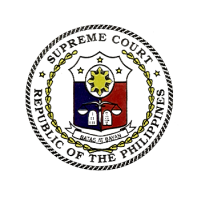 Republic of the PhilippinesSupreme CourtBIDS AND AWARDS COMMITTEEFOR GOODS AND SERVICES(SC-BAC-GS)BIDDING DOCUMENTS_____________________________________Procurement for the Supply, Delivery and Installation of Various Information and Communication Technology (ICT) Equipment for the First and Second Level Courts Lot 1: National Capital Region (NCR) and Luzon Area Table of ContentsGlossary of Acronyms, Terms, and AbbreviationsABC – Approved Budget for the Contract.  BAC – Bids and Awards Committee.Bid – A signed offer or proposal to undertake a contract submitted by a bidder in response to and in consonance with the requirements of the bidding documents. Also referred to as Proposal and Tender. (2016 revised IRR, Section 5[c])Bidder – Refers to a contractor, manufacturer, supplier, distributor and/or consultant who submits a bid in response to the requirements of the Bidding Documents. (2016 revised IRR, Section 5[d])Bidding Documents – The documents issued by the Procuring Entity as the bases for bids, furnishing all information necessary for a prospective bidder to prepare a bid for the Goods, Infrastructure Projects, and/or Consulting Services required by the Procuring Entity. (2016 revised IRR, Section 5[e])BIR – Bureau of Internal Revenue.BSP – Bangko Sentral ng Pilipinas. Consulting Services – Refer to services for Infrastructure Projects and other types of projects or activities of the GOP requiring adequate external technical and professional expertise that are beyond the capability and/or capacity of the GOP to undertake such as, but not limited to: (i) advisory and review services; (ii) pre-investment or feasibility studies; (iii) design; (iv) construction supervision; (v) management and related services; and (vi) other technical services or special studies. (2016 revised IRR, Section 5[i])CDA - Cooperative Development Authority.Contract – Refers to the agreement entered into between the Procuring Entity and the Supplier or Manufacturer or Distributor or Service Provider for procurement of Goods and Services; Contractor for Procurement of Infrastructure Projects; or Consultant or Consulting Firm for Procurement of Consulting Services; as the case may be,  as recorded in the Contract Form signed by the parties, including all attachments and appendices thereto and all documents incorporated by reference therein.CIF – Cost Insurance and Freight.CIP – Carriage and Insurance Paid.CPI – Consumer Price Index.DDP – Refers to the quoted price of the Goods, which means “delivered duty paid.”DTI – Department of Trade and Industry.EXW – Ex works.FCA – “Free Carrier” shipping point.FOB – “Free on Board” shipping point.Foreign-funded Procurement or Foreign-Assisted Project– Refers to procurement whose funding source is from a foreign government, foreign or international financing institution as specified in the Treaty or International or Executive Agreement. (2016 revised IRR, Section 5[b]).Framework Agreement – Refers to a written agreement between a procuring entity and a supplier or service provider that identifies the terms and conditions, under which specific purchases, otherwise known as “Call-Offs,” are made for the duration of the agreement. It is in the nature of an option contract between the procuring entity and the bidder(s) granting the procuring entity the option to either place an order for any of the goods or services identified in the Framework Agreement List or not buy at all, within a minimum period of one (1) year to a maximum period of three (3) years. (GPPB Resolution No. 27-2019)GFI – Government Financial Institution.  GOCC – Government-owned and/or –controlled corporation.Goods – Refer to all items, supplies, materials and general support services, except Consulting Services and Infrastructure Projects, which may be needed in the transaction of public businesses or in the pursuit of any government undertaking, project or activity, whether in the nature of equipment, furniture, stationery, materials for construction, or personal property of any kind, including non-personal or contractual services such as the repair and maintenance of equipment and furniture, as well as trucking, hauling, janitorial, security, and related or analogous services, as well as procurement of materials and supplies provided by the Procuring Entity for such services. The term “related” or “analogous services” shall include, but is not limited to, lease or purchase of office space, media advertisements, health maintenance services, and other services essential to the operation of the Procuring Entity. (2016 revised IRR, Section 5[r])GOP – Government of the Philippines.GPPB  –  Government Procurement Policy Board.INCOTERMS – International Commercial Terms.Infrastructure Projects – Include the construction, improvement, rehabilitation, demolition, repair, restoration or maintenance of roads and bridges, railways, airports, seaports, communication facilities, civil works components of information technology projects, irrigation, flood control and drainage, water supply, sanitation, sewerage and solid waste management systems, shore protection, energy/power and electrification facilities, national buildings, school buildings, hospital buildings, and other related construction projects of the government. Also referred to as civil works or works. (2016 revised IRR, Section 5[u])LGUs – Local Government Units. NFCC – Net Financial Contracting Capacity.NGA – National Government Agency.PhilGEPS - Philippine Government Electronic Procurement System. Procurement Project – refers to a specific or identified procurement covering goods, infrastructure project or consulting services. A Procurement Project shall be described, detailed, and scheduled in the Project Procurement Management Plan prepared by the agency which shall be consolidated in the procuring entity's Annual Procurement Plan. (GPPB Circular No. 06-2019 dated 17 July 2019)PSA – Philippine Statistics Authority. SEC – Securities and Exchange Commission.SLCC – Single Largest Completed Contract.Supplier – refers to a citizen, or any corporate body or commercial company duly organized and registered under the laws where it is established, habitually established in business and engaged in the manufacture or sale of the merchandise or performance of the general services covered by his bid. (Item 3.8 of GPPB Resolution No. 13-2019, dated 23 May 2019). Supplier as used in these Bidding Documents may likewise refer to a distributor, manufacturer, contractor, or consultant. UN – United Nations.Section I. Invitation to BidThe Supreme Court, through the Judiciary Development Fund, intends to apply the total sum of Nine Hundred One Million Two Hundred Thirty Five Thousand Seven Hundred Eighty Pesos (₱901,235,780.00), inclusive of all taxes and freight charges, being the Approved Budget for the Contract (ABC) to payments under the contracts for the Procurement for the Supply, Delivery and Installation of Various Information and Communication Technology (ICT) Equipment for the First and Second Level Courts - ITB No. 2023-40, consisting of three (3) lots, with the corresponding ABCs, to wit:Bids received in excess of the ABC for each lot shall be automatically rejected at bid opening.The Supreme Court now invites bids for the above Procurement Project. Delivery of the Goods is required and must be in accordance with Section VI. Schedule of Requirements of the Bidding Documents.  Bidders should have completed, within five (5) years from the date of submission and receipt of bids, a contract similar to the Project.  The description of an eligible bidder is contained in the Bidding Documents, particularly, in Section II (Instructions to Bidders).Bidding will be conducted through open competitive bidding procedures using a non-discretionary “pass/fail” criterion as specified in the 2016 revised Implementing Rules and Regulations (IRR) of Republic Act (RA) No. 9184. Bidding is restricted to Filipino citizens/sole proprietorships, partnerships, or organizations with at least sixty percent (60%) interest or outstanding capital stock belonging to citizens of the Philippines, and to citizens or organizations of a country the laws or regulations of which grant similar rights or privileges to Filipino citizens, pursuant to RA No. 5183. Prospective Bidders may obtain further information from SC-BAC-GS Secretariat and inspect the Bidding Documents at the address given below during office hours from Mondays to Fridays at 9:00 AM to 3:00 PM.A complete set of Bidding Documents may be acquired by interested Bidders starting December 29, 2023 (Friday) from the given address and website(s) below and upon payment of the applicable fee for the Bidding Documents, pursuant to the latest Guidelines issued by the GPPB, in the amount of:The Procuring Entity shall allow the bidder to present its proof of payment for the fees in person, by facsimile, or through electronic means.The Supreme Court will hold a Pre-Bid Conference on January 9, 2024 (Tuesday), at 1:00 p.m., through video conferencing or webcasting via Microsoft Teams, which shall be open to prospective bidders.In order to participate in the Pre-Bid Conference, interested bidders shall send a letter of intent (via electronic mail) containing the names and email addresses of interested participants on or before January 9, 2024 (Tuesday), 10:00 a.m. Kindly coordinate with the SC-BAC-GS Secretariat prior to said date for further details and instructions.Bids must be duly received by the SC-BAC-GS Secretariat through manual submission at the office address indicated below on or before January 23, 2024 (Tuesday), 10:00 a.m. Late bids shall not be accepted.All Bids must be accompanied by a bid security in any of the acceptable forms and in the amount stated in ITB Clause 14. Bid opening shall be on January 23, 2024 (Tuesday) at the given address below and/or via Microsoft Teams. The following is the schedule of the opening of bids:Bids will be opened in the presence of the bidders’ representatives who choose to attend the activity, via video-conferencing.  The Supreme Court reserves the right to reject any and all bids, declare a failure of bidding, or not award the contract at any time prior to contract award in accordance with Sections 35.6 and 41 of the 2016 revised IRR of RA No. 9184, without thereby incurring any liability to the affected bidder or bidders.For further information, please refer to:Bids and Awards Committee for Goods and Services (SC-BAC-GS) SecretariatOffice of Assistant Court Administrator Lilian C. Barribal-Co3rd Floor, Supreme Court Old Building, Taft Ave., Manila.e-mail address: bacgs.sc@judiciary.gov.ph; scbacgs2010@gmail.com Telephone No. (02) 8536-9233For downloading of Bidding Documents, you may visit: https://sc.judiciary.gov.ph/bids-and-awards/        Sgd.LILIAN C. BARRIBAL-CO	Assistant Court Administrator             and Chairperson, SC-BAC-GSSection II. Instructions to BiddersScope of BidThe Procuring Entity, Supreme Court of the Philippines, wishes to receive Bids for the Procurement for the Supply, Delivery and Installation of Various Information and Communication Technology (ICT) Equipment for the First and Second Level Courts, with identification number ITB No. 2023-40.The Procurement Project (referred to herein as “Project”) is composed of three (3) lots, the details of which are described in the respective Section VII (Technical Specifications) of each lot’s bidding documents.Funding InformationThe GOP through the source of funding as indicated below in the amount of Nine Hundred One Million Two Hundred Thirty Five Thousand Seven Hundred Eighty Pesos (₱901,235,780.00), inclusive of all taxes and freight charges, consisting of three (3) lots, to wit:The source of funding is the Judiciary Development Fund.Bidding RequirementsThe Bidding for the Project shall be governed by all the provisions of RA No. 9184 and its 2016 revised IRR, including its Generic Procurement Manuals and associated policies, rules and regulations as the primary source thereof, while the herein clauses shall serve as the secondary source thereof.  Any amendments made to the IRR and other GPPB issuances shall be applicable only to the ongoing posting, advertisement, or IB by the BAC through the issuance of a supplemental or bid bulletin. The Bidder, by the act of submitting its Bid, shall be deemed to have verified and accepted the general requirements of this Project, including other factors that may affect the cost, duration and execution or implementation of the contract, project, or work and examine all instructions, forms, terms, and project requirements in the Bidding Documents.Corrupt, Fraudulent, Collusive, and Coercive PracticesThe Procuring Entity, as well as the Bidders and Suppliers, shall observe the highest standard of ethics during the procurement and execution of the contract.  They or through an agent shall not engage in corrupt, fraudulent, collusive, coercive, and obstructive practices defined under Annex “I” of the 2016 revised IRR of RA No. 9184 or other integrity violations in competing for the Project. Eligible Bidders5.1.	Only Bids of Bidders found to be legally, technically, and financially capable will be evaluated.5.2.	Foreign ownership limited to those allowed under the rules may participate in this Project. 5.3.	Pursuant to Section 23.4.1.3 of the 2016 revised IRR of RA No.9184, the Bidder shall have an SLCC that is at least one (1) contract similar to the Project the value of which, adjusted to current prices using the PSA’s CPI, must be at least equivalent to: The Bidder must have completed a single contract that is similar to this Project, equivalent to at least fifty percent (50%) of the ABC.5.4.	The Bidders shall comply with the eligibility criteria under Section 23.4.1 of the 2016 IRR of RA No. 9184.  Origin of GoodsThere is no restriction on the origin of goods other than those prohibited by a decision of the UN Security Council taken under Chapter VII of the Charter of the UN, subject to Domestic Preference requirements under ITB Clause 18.SubcontractsThe Bidder may subcontract portions of the Project to the extent allowed by the Procuring Entity as stated herein, but in no case more than twenty percent (20%) of the Project.The Procuring Entity has prescribed that subcontracting is not allowed.[If Procuring Entity has determined that subcontracting is allowed during the bidding:] The Bidder must submit together with its Bid the documentary requirements of the subcontractor(s) complying with the eligibility criteria stated in ITB Clause 5 in accordance with Section 23.4 of the 2016 revised IRR of RA No. 9184 pursuant to Section 23.1 thereof.  [If subcontracting is allowed during the contract implementation stage:] The Supplier may identify its subcontractor during the contract implementation stage.  Subcontractors identified during the bidding may be changed during the implementation of this Contract.  Subcontractors must submit the documentary requirements under Section 23.1 of the 2016 revised IRR of RA No. 9184 and comply with the eligibility criteria specified in ITB Clause 5 to the implementing or end-user unit.  Subcontracting of any portion of the Project does not relieve the Supplier of any liability or obligation under the Contract.  The Supplier will be responsible for the acts, defaults, and negligence of any subcontractor, its agents, servants, or workmen as fully as if these were the Supplier’s own acts, defaults, or negligence, or those of its agents, servants, or workmen.Pre-Bid ConferenceThe Procuring Entity will hold a pre-bid conference for this Project on the specified date and time and either at its physical address and/or through videoconferencing / webcasting} as indicated in paragraph 6 of the IB.Clarification and Amendment of Bidding DocumentsProspective bidders may request for clarification on and/or interpretation of any part of the Bidding Documents.  Such requests must be in writing and received by the Procuring Entity, either at its given address or through electronic mail indicated in the IB, at least ten (10) calendar days before the deadline set for the submission and receipt of Bids.Documents comprising the Bid: Eligibility and Technical ComponentsThe first envelope shall contain the eligibility and technical documents of the Bid as specified in Section VIII (Checklist of Technical and Financial Documents). The Bidder’s SLCC as indicated in ITB Clause 5.3 should have been completed within five (5) years prior to the deadline for the submission and receipt of bids.If the eligibility requirements or statements, the bids, and all other documents for submission to the BAC are in foreign language other than English, it must be accompanied by a translation in English, which shall be authenticated by the appropriate Philippine foreign service establishment, post, or the equivalent office having jurisdiction over the foreign bidder’s affairs in the Philippines. Similar to the required authentication above, for Contracting Parties to the Apostille Convention, only the translated documents shall be authenticated through an apostille pursuant to GPPB Resolution No. 13-2019 dated 23 May 2019. The English translation shall govern, for purposes of interpretation of the bid.Documents comprising the Bid: Financial ComponentThe second bid envelope shall contain the financial documents for the Bid as specified in Section VIII (Checklist of Technical and Financial Documents). If the Bidder claims preference as a Domestic Bidder or Domestic Entity, a certification issued by DTI shall be provided by the Bidder in accordance with Section 43.1.3 of the 2016 revised IRR of RA No. 9184.Any bid exceeding the ABC indicated in paragraph 1 of the IB shall not be accepted.For Foreign-funded Procurement, a ceiling may be applied to bid prices provided the conditions are met under Section 31.2 of the 2016 revised IRR of RA No. 9184.Bid Prices12.1.	Prices indicated on the Price Schedule shall be entered separately in the following manner:For Goods offered from within the Procuring Entity’s country:The price of the Goods quoted EXW (ex-works, ex-factory, ex-warehouse, ex-showroom, or off-the-shelf, as applicable);The cost of all customs duties and sales and other taxes already paid or payable;The cost of transportation, insurance, and other costs incidental to delivery of the Goods to their final destination; and The price of other (incidental) services, if any, listed in e.For Goods offered from abroad:Unless otherwise stated in the BDS, the price of the Goods shall be quoted delivered duty paid (DDP) with the place of destination in the Philippines as specified in the BDS.  In quoting the price, the Bidder shall be free to use transportation through carriers registered in any eligible country.  Similarly, the Bidder may obtain insurance services from any eligible source country.The price of other (incidental) services, if any, as listed in Section VII (Technical Specifications).Bid and Payment CurrenciesFor Goods that the Bidder will supply from outside the Philippines, the bid prices may be quoted in the local currency or tradeable currency accepted by the BSP at the discretion of the Bidder.  However, for purposes of bid evaluation, Bids denominated in foreign currencies, shall be converted to Philippine currency based on the exchange rate as published in the BSP reference rate bulletin on the day of the bid opening.Payment of the contract price shall be made in Philippine Pesos.Bid Security The Bidder shall submit a Bid Securing Declaration or any form of Bid Security in the amount indicated in the BDS, which shall be not less than the percentage of the ABC in accordance with the schedule in the BDS. The Bid and bid security shall be valid until one hundred twenty (120) calendar days from the bid opening.  Any Bid not accompanied by an acceptable bid security shall be rejected by the Procuring Entity as non-responsive.Sealing and Marking of BidsEach Bidder shall submit one copy of the first and second components of its Bid. The Procuring Entity may request additional hard copies and/or electronic copies of the Bid. However, failure of the Bidders to comply with the said request shall not be a ground for disqualification.  If the Procuring Entity allows the submission of bids through online submission or any other electronic means, the Bidder shall submit an electronic copy of its Bid, which must be digitally signed. An electronic copy that cannot be opened or is corrupted shall be considered non-responsive and, thus, automatically disqualified.Deadline for Submission of Bids16.1.	The Bidders shall submit on the specified date and time and either at its physical address or through online submission as indicated in paragraph 7 of the IB.  Opening and Preliminary Examination of BidsThe BAC shall open the Bids in public at the time, on the date, and at the place specified in paragraph 9 of the IB. The Bidders’ representatives who are present shall sign a register evidencing their attendance.   In case videoconferencing, webcasting or other similar technologies will be used, attendance of participants shall likewise be recorded by the BAC Secretariat. In case the Bids cannot be opened as scheduled due to justifiable reasons, the rescheduling requirements under Section 29 of the 2016 revised IRR of RA No. 9184 shall prevail. The preliminary examination of bids shall be governed by Section 30 of the 2016 revised IRR of RA No. 9184.Domestic Preference18.1.	The Procuring Entity will grant a margin of preference for the purpose of comparison of Bids in accordance with Section 43.1.2 of the 2016 revised IRR of RA No. 9184.Detailed Evaluation and Comparison of BidsThe Procuring BAC shall immediately conduct a detailed evaluation of all Bids rated “passed,” using non-discretionary pass/fail criteria.  The BAC shall consider the conditions in the evaluation of Bids under Section 32.2 of the 2016 revised IRR of RA No. 9184.If the Project allows partial bids,  bidders may submit a proposal on any of the lots or items,  and evaluation will be undertaken on a per lot  or item basis, as the case maybe. In this case, the Bid Security as required by ITB Clause 15 shall be submitted for each  lot or item separately.The descriptions of the lots or items shall be indicated in Section VII (Technical Specifications), although the ABCs of these lots or items are indicated in the BDS  for purposes of the NFCC computation pursuant to Section 23.4.2.6 of the 2016 revised IRR of RA No. 9184.  The NFCC must be sufficient for the total of the ABCs for  all the lots or items participated in by the prospective Bidder.  The Project shall be awarded as one (1) project having several items grouped into several lots, which shall be awarded as separate contracts per lot.Except for bidders submitting a committed Line of Credit from a Universal or Commercial Bank in lieu of its NFCC computation, all Bids must include the NFCC computation pursuant to Section 23.4.1.4 of the 2016 revised IRR of RA No. 9184, which must be sufficient for the total of the ABCs for  all the lots or items participated in by the prospective Bidder. For bidders submitting the committed Line of Credit, it must be at least equal to ten percent (10%) of the ABCs for all the lots or items participated in by the prospective Bidder.Post-Qualification20.1.	Within a non-extendible period of five (5) calendar days from receipt by the Bidder of the notice from the BAC that it submitted the Lowest Calculated Bid, the Bidder shall submit its latest income and business tax returns filed and paid through the BIR Electronic Filing and Payment System (eFPS) and other appropriate licenses and permits required by law and stated in the BDS.Signing of the Contract21.1.	The documents required in Section 37.2 of the 2016 revised IRR of RA No. 9184 shall form part of the Contract. Additional Contract documents are indicated in the BDS.Section III. Bid Data SheetSection IV. General Conditions of ContractScope of ContractThis Contract shall include all such items, although not specifically mentioned, that can be reasonably inferred as being required for its completion as if such items were expressly mentioned herein. All the provisions of RA No. 9184 and its 2016 revised IRR, including the Generic Procurement Manual, and associated issuances, constitute the primary source for the terms and conditions of the Contract, and thus, applicable in contract implementation.  Herein clauses shall serve as the secondary source for the terms and conditions of the Contract. This is without prejudice to Sections 74.1 and 74.2 of the 2016 revised IRR of RA No. 9184 allowing the GPPB to amend the IRR, which shall be applied to all procurement activities, the advertisement, posting, or invitation of which were issued after the effectivity of the said amendment.  Additional requirements for the completion of this Contract shall be provided in the Special Conditions of Contract (SCC).  Advance Payment and Terms of PaymentAdvance payment of the contract amount is provided under Annex “D” of the revised 2016 IRR of RA No. 9184.The Procuring Entity is allowed to determine the terms of payment on the partial or staggered delivery of the Goods procured, provided such partial payment shall correspond to the value of the goods delivered and accepted in accordance with prevailing accounting and auditing rules and regulations.  The terms of payment are indicated in the SCC.Performance SecurityWithin ten (10) calendar days from receipt of the Notice of Award by the Bidder from the Procuring Entity but in no case later than  prior to the signing of the Contract by both parties, the successful Bidder shall furnish the performance security in any of the forms prescribed in Section 39 of the 2016 revised IRR of RA No. 9184.{[Include if Framework Agreement will be used:] In the case of Framework Agreement, the Bidder may opt to furnish the performance security or a Performance Securing Declaration as defined under the Guidelines on the Use of Framework Agreement.}  Inspection and TestsThe Procuring Entity or its representative shall have the right to inspect and/or to test the Goods to confirm their conformity to the Project {[Include if Framework Agreement will be used:] or Framework Agreement} specifications at no extra cost to the Procuring Entity in accordance with the Generic Procurement Manual.  In addition to tests in the SCC, Section IV (Technical Specifications) shall specify what inspections and/or tests the Procuring Entity requires, and where they are to be conducted.  The Procuring Entity shall notify the Supplier in writing, in a timely manner, of the identity of any representatives retained for these purposes.All reasonable facilities and assistance for the inspection and testing of Goods, including access to drawings and production data, shall be provided by the Supplier to the authorized inspectors at no charge to the Procuring Entity. WarrantyIn order to assure that manufacturing defects shall be corrected by the Supplier, a warranty shall be required from the Supplier as provided under Section 62.1 of the 2016 revised IRR of RA No. 9184. The Procuring Entity shall promptly notify the Supplier in writing of any claims arising under this warranty.  Upon receipt of such notice, the Supplier shall, repair or replace the defective Goods or parts thereof without cost to the Procuring Entity, pursuant to the Generic Procurement Manual.Liability of the SupplierThe Supplier’s liability under this Contract shall be as provided by the laws of the Republic of the Philippines. If the Supplier is a joint venture, all partners to the joint venture shall be jointly and severally liable to the Procuring Entity.Section V. Special Conditions of ContractSection VI. Schedule of RequirementsThis form itself must be submitted.Recopying is not allowed and may be a ground for disqualification.The delivery schedule expressed as weeks/months stipulates hereafter a delivery date which is the date of delivery to the project site.I hereby certify to comply and deliver all the above requirements:__________________________  ____________________________     ________     Name of Company/Bidder     Signature over Printed Name of           Date                  RepresentativeSection VII. Technical SpecificationsSection VII-A. Technical Bid Form[Bidders must state here either “Comply” or “Not Comply” against each of the individual parameters of each Specification stating the corresponding performance parameter of the equipment offered. Statements of “Comply” or “Not Comply” must be supported by evidence in a Bidders Bid and cross-referenced to that evidence. A statement that is not supported by evidence or is subsequently found to be contradicted by the evidence presented will render the Bid under evaluation liable for rejection.  A statement either in the Bidder's statement of compliance or the supporting evidence that is found to be false either during Bid evaluation, post-qualification or the execution of the Contract may be regarded as fraudulent and render the Bidder or supplier liable for prosecution subject to the applicable laws and issuances.]This form itself must be submitted.Recopying is not allowed and may be a ground for disqualification.I hereby certify to comply and deliver all the above Technical Specifications and requirements:__________________________  ____________________________     ________     Name of Company/Bidder     Signature over Printed Name of           Date                  RepresentativeSection VIII. Checklist of Technical and Financial Documents Note: Please cross-reference with Section III. Bid Data Sheet for the updated/additional requirements and instructions for the submission of bids (tabbing, indexing and sealing)FORM VIII-ASample form only.Statement of all Ongoing Government and Private ContractsIncluding Contracts Awarded but not yet StartedThe statement shall be supported by the following documents:Copies of the Contracts*; andCopies of the Notice of Award (NOA) or Notice to Proceed (NTP)***If there is no contract, the purchase order (P.O.) may be submitted as long as the terms and conditions are included therein)**For private contracts, NOA or NTP shall not be requiredFORM VIII-BSample form only.Statement of Single Largest Completed Contract Similar to the Contract to be BidThe statement shall be supported by the following documents:Copy/(ies) of the End-User’s Acceptance; orOfficial Receipt/(s) Issued for the Contract/(s) therein.FORM VIII-CThis form itself must be submitted.Recopying is not allowed and may be a ground for disqualification.REPUBLIC OF THE PHILIPPINES	)CITY OF MANILA			) S.S.x-----------------------------------------------------xBID SECURING DECLARATIONITB No. 2023-40: Procurement for the Supply, Delivery and Installation of Various Information and Communication Technology (ICT) Equipment for the First and Second Level Courts - Lot 1: National Capital Region and Luzon Area To	:  Supreme Court of the Philippines	   Padre Faura Street, Ermita, City of ManilaI/We, the undersigned, declare that:I/We understand that, according to your conditions, bids must be supported by a Bid Security, which may be in the form of a Bid Securing Declaration.I/We accept that: (a)  I/we will be automatically disqualified from bidding for any contract with any procuring entity for a period of two (2) years upon receipt of your Blacklisting Order; and (b)  I/we  will  pay the applicable fine provided under Section 6 of the Guidelines on the Use of Bid Securing Declaration, within fifteen (15) days from receipt of the written demand by the procuring entity for the commission of acts resulting to the enforcement of the bid securing declaration under Sections 23.1(b), 34.2, 40.1, and 69.1, except 69.1(f), of the IRR of RA 9184; without prejudice to other legal action the government may undertake.I/We understand that this Bid Securing Declaration shall cease to be valid on the following circumstances:Upon expiration of the bid validity period, or any extension thereof pursuant to your request;I am/we are declared ineligible or post-disqualified upon receipt of your notice to such effect, and (i) I/we failed to timely file a request for reconsideration or (ii) I/we filed a waiver to avail of said right;I am/we are declared as the bidder with the Lowest Calculated and Responsive Bid, and I/we have furnished the performance security and signed the Contract.IN WITNESS WHEREOF, I/We have hereunto set my/our hand/s this _____ day of __________, 20__   at _______________.__________________________________Affiant/s[Name/s and Signature/s of the Bidder’s Authorized Representativeand his/her/their legal capacity/ies]________________________________________Name of Bidder RepresentedSUBSCRIBED AND SWORN to before me this _____ day of __________, 20__ at _______________, Philippines.  Affiant/s is/are personally known to me and was/were identified by me through competent evidence of identity/ies as defined in the 2004 Rules on Notarial Practice (A.M. No. 02-8-13-SC). Affiant/s exhibited to me his/her/their Competent Evidence of Identity.									NOTARY PUBLICDoc. No.	_____;Page No.	_____;Book No.	_____;Series of 20__.FORM VIII-DThis form itself must be submitted.Recopying is not allowed and may be a ground for disqualification.OMNIBUS SWORN STATEMENTREPUBLIC OF THE 	)CITY/MUNICIPALITY OF ______	) S.S.A F F I D A V I TI, _____________________ [Name of Affiant], of legal age, ___________[Civil Status],______________[Nationality], and residing at ____________________________[Address of Affiant], after having been duly sworn in accordance with law, do hereby depose and state that:I am the [1. sole proprietor; 2. duly authorized and designated representative] of __________________________________ [Name of Bidder] with office address at ____________________________[Address of Bidder].As the [1. owner and sole proprietor, I have full power and authority to do, execute and perform any and all acts necessary;][2. duly authorized and designated representative, I am granted full power and authority to do, execute, and perform any and all acts necessary as shown in the attached document showing proof of authorization (e.g., duly notarized Secretary's Certificate issued by the corporation or the members of the joint venture), or Special Power of Attorney, whichever is applicable] to represent __________________________ [Name of Bidder] in the bidding for the Procurement for the Supply, Delivery and Installation of Various Information and Communication Technology (ICT) Equipment for the First and Second Level Courts - Lot 1: National Capital Region and Luzon Area ;_____________________________[Name of Bidder] is not “blacklisted” or barred from bidding by the Government of the Philippines or any of its agencies, offices, corporations, or Local Government Units, foreign government/foreign or international financing institution whose blacklisting rules have been recognized by the Government Procurement Policy Board, by itself or by relation, membership, association, affiliation, or controlling interest with another blacklisted person or entity as defined and provided for in the Uniform Guidelines on Blacklisting;Each of the documents submitted in satisfaction of the bidding requirements is an authentic copy of the original, complete, and all statements and information provided therein are true and correct;______________________ [Name of Bidder] is authorizing the Head of the Procuring Entity or his duly authorized representative(s) to verify all the documents submitted;(In the following three paragraphs, please choose and answer only one that is applicable to the bidder)(1)  If a sole proprietorship: The owner or the sole proprietor is not related to the Head of the Procuring Entity, members of the Bids and Awards Committee (BAC), the Technical Working Group, and the BAC Secretariat, or the head of the Project Management Office or the end-user unit, and the project consultants by consanguinity or affinity up to the third civil degree;(2) If a partnership or cooperative: None of the officers and members of _________________ [Name of Bidder] is related to the Head of the Procuring Entity, members of the Bids and Awards Committee (BAC), the Technical Working Group, and the BAC Secretariat, the head of the Project Management Office or the end-user unit, and the project consultants by consanguinity or affinity up to the third civil degree;(3) If a corporation or a joint venture: None of the officers, directors, and controlling stockholders of _________________________ [Name of Bidder] is related to the Head of the Procuring Entity, members of the Bids and Awards Committee (BAC), the Technical Working Group, and the BAC Secretariat, the head of the Project Management Office or the end-user unit, and the project consultants by consanguinity or affinity up to the third civil degree;_________________________ [Name of Bidder] complies with existing labor laws and standards; _________________________ [Name of Bidder] is aware of and has undertaken the following responsibilities as a Bidder in compliance with the Philippine Bidding Documents, which includes:Carefully examining all of the Bidding Documents;Acknowledging all conditions, local or otherwise, affecting the implementation of the Contract;Made an estimate of the facilities available and needed for the contract to be bid, if any; andInquiring or securing Supplemental/Bid Bulletin(s) issued for the Procurement for the Supply, Delivery and Installation of Various Information and Communication Technology (ICT) Equipment for the First and Second Level Courts - Lot 1: National Capital Region and Luzon Area._________________________ [Name of Bidder] did not give or pay, directly or indirectly, any commission, amount, fee, or any form of consideration, pecuniary or otherwise, to any person or official, personnel, or representative of the government in relation to any procurement project or activity. In case advance payment was made of given, failure to perform or deliver any of the obligations and undertaking in the contract shall be sufficient grounds to constitute criminal liability for Swindling (Estafa) or the commission of fraud with unfaithfulness or abuse of confidence through misappropriating or converting any payment received by a person or entity  under an obligation involving the duty to deliver certain goods or services, to the prejudice of the public and the government of the Philippines pursuant to Article 315 of Act No. 3185 s. 1930, as amended, or the Revised Penal Code.IN WITNESS WHEREOF, I have hereunto set my hand this _____ day of __________, 20__ at _______________, Philippines._____________________________________       AFFIANT/SBidder’s Representative/Authorized SignatorySUBSCRIBED AND SWORN to before me this _____ day of __________, 20__, affiant/s exhibiting to me his/her/their Competent Evidence of Identity.									NOTARY PUBLICDoc. No. 	_____;Page No. 	_____;Book No. 	_____;Series of 20__.FORM VIII-ESample form only.FINANCIAL BID FORM	      Date:			Project Identification No:		To: [name and address of Procuring Entity]	Having examined the Bidding Documents including Bid Bulletin Numbers [insert numbers], the receipt of which is hereby duly acknowledged, we, the undersigned, offer to [supply/deliver/perform] [description of the Goods] in conformity with the said Bidding Documents for the sum of [total Bid amount in words and figures] or  the total calculated bid price, as evaluated and corrected for computational errors, and other bid modifications in accordance with the Price Schedules attached herewith and made part of this Bid. The total bid price includes the cost of all taxes, such as, but not limited to: [specify the applicable taxes, e.g. (i) value added tax (VAT), (ii) income tax, (iii) local taxes, and (iv) other fiscal levies and duties], which are itemized herein or in the Price Schedules, 	If our Bid is accepted, we undertake:to deliver the goods in accordance with the delivery schedule specified in the Schedule of Requirements on the Bidding Documents; to provide a performance security in the form, amounts, and within the times specified in the Bidding Documents;to abide by the Bid Validity Period specified in the Bidding Documents and it shall remain binding upon us at any time before the expiration of that period.	Until a formal Contract is prepared and executed, this Bid, together with your written acceptance thereof and your Notice of Award, shall be binding upon us.We understand that you are not bound to accept the lowest or any Bid you may receive.	We certify/confirm that we comply with the eligibility requirements pursuant to the Bidding Documents.	The undersigned is authorized to submit the bid on behalf of _______________________ [name of bidder] as evidenced by the attached ________________________ [state the written authority].	We acknowledge that failure to sign each and every page of this Bid Form, including the attached Schedule of Prices, shall be a ground for the rejection of our Bid.Dated this ________________ day of ________________ 20__.  [signature and printed name]	              [in the capacity of]Duly authorized to sign Bid for and on behalf of:_______________________________________________Name of Company______________________________________________Address and Telephone NumberFORM VIII – F(The following form must be filled out and submitted; recopying/retyping this form is not allowed and may be a ground for disqualification)Bid Price ScheduleName: _________________________________________________Legal Capacity: _________________________________________Signature: ______________________________________________Duly authorized to sign the Bid for and in behalf of : _______________________FORM VIII – GContract Agreement Form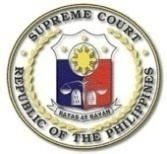 Republic of the PhilippinesSupreme CourtManilaContract for the Supply, Delivery and installation of Various information and communication technology (ict) equipment for the first and second level courtsLot 1: National Capital Region AND LUZON areaKNOW ALL MEN BY THESE PRESENTS:	This agreement entered into and executed this ___ day of ______ 20__ in the City of Manila by and between:The SUPREME COURT OF THE PHILIPPINES, a government agency of the Republic of the Philippines, with principal office at Padre Faura Street, Ermita, Manila, represented herein by ______________________, in his capacity as the Court Administrator of the Supreme Court of the Philippines, hereinafter referred to as the “COURT;”-and-_______________________, a business firm organized and existing in accordance with Philippine laws, with principal business address at ________________________ and represented  by __________________________ in his capacity as the _____________ of __________________________,  hereinafter referred to as the “SUPPLIER.”WHEREAS, the Supreme Court Bids and Awards Committee for Goods and Services (SC-BAC-GS) published on ____________ an Invitation to Bid for the Procurement for the Supply, Delivery and Installation of Various Information and Communication Technology (ICT) Equipment for the First and Second Level Courts. The Invitation to Bid was posted on the PhilGEPS, on the Supreme Court Website, and on the Supreme Court Bulletin Boards located in conspicuous places within the COURT'S premises;  	WHEREAS, the SUPPLIER won in the public bidding conducted by the COURT on _______________ and was recommended by the SC-BAC-GS, in its Memorandum dated _________, to be awarded the contract for the supply, delivery and installation of various ICT equipment for the First and Second Level Courts Lot __: _______________________, which recommendation was approved by the Court en banc through its Resolution dated _____________;NOW THEREFORE, for and in consideration of the foregoing premises and the stipulations set forth, the COURT and the SUPPLIER hereby agree on the following:ARTICLE ICONTRACT DOCUMENTSOFFICIAL BID DOCUMENTS.  The SUPPLIER shall perform its contractual obligation in accordance with the following Official Bid Documents which are made integral parts of this Contract:Proposal and Price Schedule submitted by the SUPPLIER, including the eligibility requirements, technical and financial proposals, and all other documents or statements submitted;Bid Forms and all other documents submitted, including corrections to the bid, if anySchedule of Requirements;Technical Specifications;General and Special Conditions of the Contract;Supplemental Bid Bulletins, if any;Performance Security;Notification of Award and the SUPPLIER’s conforme thereto;Other contract documents that may be required by existing laws and/or the COURT in the Bidding Documents. The SUPPLIER agrees that additional documents or information prescribed by the GPPB that are subsequently required for submission after the contract execution, such as the Notice to Proceed, Variation Orders, and Warranty Security, shall likewise form part of the Contract.COMPLEMENTARY NATURE.  This Contract and the Official Bid Documents shall be complementary with each other, and what one prescribes shall be prescribed by all.  In case of discrepancy between this Contract and the Official Bid Documents, the Official Bid Documents shall prevail.INCIDENTAL ITEMS.  This contract shall include all such items, although not specifically mentioned, that can be reasonably inferred as being required for its completion as if such items were expressly mentioned herein.ARTICLE IIEFFECTIVITY AND TERM OF SERVICE2.1  EFFECTIVITY DATE.  This Contract shall take effect upon receipt by the SUPPLIER of the Notice to Proceed or the effectivity date stated therein, whichever comes later.  Performance of all obligations shall be reckoned from the effectivity date of the Contract.2.2  DELIVERY DATE.  Complete supply and delivery of must be made ______________________________________________________________.2.3 CONTRACT PRICE.  For and in consideration of the full and satisfactory delivery of the goods by the SUPPLIER and the acceptance thereof by the COURT, the COURT shall pay the agreed contract price of ___________________ (P______________).  ARTICLE IIIREPRESENTATIONS/WARRANTIES3.1  PERFORMANCE WARRANTY.  The SUPPLIER represents and warrants that it has the capacity to perform its obligations and undertakings according to the terms and conditions of this Contract and the Official Bid Documents and hereby agrees and warrants that it shall faithfully observe and comply therewith.3.2  PRODUCT AND SERVICE WARRANTY. The SUPPLIER agrees to guarantee the goods against manufacturing defects from the date of issuance of the Certificate of Final Acceptance. In case of any defect discovered or found within this period, the SUPPLIER shall make the necessary replacement or repairs at no expense to the COURT.3.3 WARRANTY SECURITY.  After acceptance by the COURT of the goods, a warranty security shall be required from the SUPPLIER in the form of (1) retention money in the amount equivalent to one percent (1%) of every progress payment; or (2) a special bank guarantee equivalent to one percent (1%) of the total contract price which shall be valid for the entire period of the warranty from the date of acceptance.  The warranty security shall answer for any loss, damage, injury or expense which may be incurred as a result of any defect in the goods.   The said amount shall only be released after the lapse of the warranty period.ARTICLE IVPERFORMANCE SECURITY4.1  AMOUNT AND FORM.  The SUPPLIER shall, within five (5) calendar days from receipt of Notice of Award, post a performance security as a condition precedent to the signing of this Contract to guarantee and secure the timely and complete performance of its commitment under this Contract and the Official Bid Documents.  The performance security shall either be (1) in cash or cashier's/manager's check issued by a Universal or Commercial Bank equivalent to five percent (5%) of the total contract price;  or (2) bank draft/ guarantee or irrevocable letter of credit issued by a Universal or Commercial Bank: Provided, however, that it shall be confirmed or authenticated by a Universal or Commercial Bank, if issued by a foreign bank, equivalent to five percent (5%) of the total contract price; or (3)  a surety bond equivalent to thirty percent (30%) of the total contract price, callable upon demand, issued by the GSIS or any of the bonding companies duly accredited by the Supreme Court; or (4) Performance Securing Declaration.4.2  DISCHARGE OF THE SECURITY.  The performance security shall be released to the SUPPLIER upon the issuance of the Certificate of Final Acceptance by the COURT; Provided, however, that the performance security was not forfeited as a result of the delay or default in the performance of the obligations of the SUPPLIER. 4.3  FORFEITURE.  The failure of the SUPPLIER to comply with any of the requirements or undertakings hereof shall constitute sufficient ground for the forfeiture of its performance security.ARTICLE VLIQUIDATED DAMAGES5.1  LIQUIDATED DAMAGES. The amount of the liquidated damages shall be at least equal to one-tenth of one percent (0.001) of the cost of the unperformed portion for every day of delay. Once the cumulative amount of liquidated damages reaches ten percent (10%) of the amount of the contract, the COURT may rescind or terminate the contract, without prejudice to other courses of action and remedies available under the circumstances. ARTICLE VITERMINATION OF CONTRACT6.1  TERMINATION FOR DEFAULT.  The COURT shall have the right to pre-terminate this Contract in whole or in part for default of the SUPPLIER or breach or violation of the terms and conditions of this Contract for just cause to be determined by the COURT, which determination shall be final and binding to the SUPPLIER.6.2  TERMINATION FOR UNLAWFUL ACTS.  The COURT shall have the right to terminate this Contract, which termination shall take effect immediately upon  receipt of the Notice of Termination, in case it is determined prima facie that the SUPPLIER has engaged, before or during the implementation of this Contract, in unlawful deeds and behavior relative to the acquisition and implementation thereof.6.3  COMPLETED DELIVERY.  In the event of pre-termination or termination of this Contract by the COURT, the COURT shall pay the SUPPLIER for the Project delivered up to the date of pre-termination or termination unless such pre-termination was due to the acts or omissions of the SUPPLIER or breach of this Contract and the Official Bid Documents by the SUPPLIER.6.4  REMEDIAL RIGHTS.  Any pre-termination or termination of this Contract shall be without prejudice to any other rights or remedies a party may be entitled to under this Contract and the Official Bid Documents, or under any law, and shall neither affect any accrual of rights or liabilities of either party nor the coming into or continuance in force of any provision hereof which is expressly or by implication intended to come into or continue in force on or after pre-termination or termination.ARTICLE VIIVENUE OF ACTIONS7.1  Any  dispute  arising  from  this   Contract  which   cannot   be   resolved amicably by the contracting parties shall be tried in the proper court of the City of Manila only, to the exclusion of all other venues.	IN WITNESS WHEREOF,  the  parties have signed this agreement on the date and place first above-stated.	Represented by:			        Represented by:			      __________________________           _____________________________            				                             (Authorized Representative)	SIGNED IN THE PRESENCE OF:        ________________________	      ___________________________                                                                                (Witness of Supplier)ACKNOWLEDGMENTRepublic of the Philippines	)City of Manila		          ) S.S.	BEFORE ME personally appeared:1) _____________________________ with Supreme Court Identification Card  No. _______________; and2) ____________________________________________ with Identification Card No. ____________	    known to me to be the same persons who executed the foregoing Contract for the Supply, Delivery and Installation of Various Information and Communication Technology (ICT) Equipment for the First and Second Level Courts - Lot 1: National Capital Region and luzon AREA and they acknowledged to me that the same is their free and voluntary act and deed.	I certify that the foregoing instrument, consisting of ___ (__) pages, including this page where the acknowledgment is written, was duly signed by the parties and their instrumental witnesses on each and every page thereof.	WITNESS MY HAND AND SEAL this ___ day of ___________________, 20___ at the City of Manila, Philippines.										NOTARY PUBLICFORM VIII – H (The following form must be filled out and submitted; recopying/retyping this form is not allowed and may be a ground for disqualification)REPUBLIC OF THE PHILIPPINES)CITY OF __________________________) S.S.PERFORMANCE SECURING DECLARATIONITB No. 2023-40: Procurement for the Supply, Delivery and Installation of Various Information and Communication Technology (ICT) Equipment for the First and Second Level Courts - Lot 1: National Capital Region and Luzon Area To	:  Supreme Court of the Philippines	   Padre Faura Street, Ermita, City of ManilaI/We, the undersigned, declared that:I/We understand that, according to your conditions, to guarantee the faithful performance by the supplier / distributor / manufacturer / contractor / consultant of its obligations under the Contract, I/we shall submit a Performance Securing Declaration within a maximum period of (10) days form the receipt of the Notice of Award prior to the singing of the Contract.I/We accept that: I/we will be automatically disqualified from the bidding for any procurement contract with any procuring entity for a period of one (1) year for the first offense, or two (2) years for the second offense, upon receipt of your Blacklisting Order If I/We have violated my/our obligations under the Contract; I/We understand that this Performance Securing Declaration shall cease to be valid upon:issuance by the Procuring Entity of the Certificate of Final Acceptance, subject to the following conditions:Procuring Entity has no claims filed against the contract awardee;It has no claims for labor and materials filed against the contractor; andOther terms of the contract; orreplacement by the winning bidder of the submitted PSD with performance security in any of the prescribed forms under Section 39.2 of the 2016 revised IRR of RA No. 9184 as required by the end-user.IN WITNESS WHEREOF, I/We have hereunto set my/our hand/s this ____ day of _____________ 20__ at ______________________.__________________________________Affiant/s[Name/s and Signature/s of the Bidder’s Authorized Representativeand his/her/their legal capacity/ies]________________________________________Name of Bidder RepresentedSUBSCRIBED AND SWORN to before me this _____ day of __________, 20__ at _______________, Philippines.  Affiant/s is/are personally known to me and was/were identified by me through competent evidence of identity/ies as defined in the 2004 Rules on Notarial Practice (A.M. No. 02-8-13-SC). Affiant/s exhibited to me his/her/their Competent Evidence of Identity.									NOTARY PUBLICDoc. No.	_____;Page No.	_____;Book No.	_____;Series of 20__.Lot & DescriptionABCLot 1: National Capital Region (NCR) and Luzon Area₱514,296,760.00Lot 2: Visayas and Mindanao Area₱240,486,520.00Lot 3: Laptops₱146,452,500.00Lot & DescriptionFeeLot 1: NCR and Luzon Area₱40,000.00Lot 2: Visayas and Mindanao Area₱20,000.00Lot 3: Laptops₱15,000.00Lot & DescriptionTimeLot 1: NCR and Luzon Area1:00 p.m.Lot 2: Visayas and Mindanao Area1:30 p.m.Lot 3: Laptops2:00 p.m.Lot & DescriptionABCLot 1: National Capital Region (NCR) and Luzon Area₱514,296,760.00Lot 2: Visayas and Mindanao Area₱240,486,520.00Lot 3: Laptop₱146,452,500.00ITB Clause5.3The Bidder must have completed a single contract that is similar to this Project, equivalent to at least fifty percent (50%) of the ABC for this lot.For this purpose, contracts similar to the Project shall be:Purchase or rental of desktop, laptops and printerscompleted within five (5) years prior to the deadline for the submission and receipt of bids. The Bidder must have completed a single contract that is similar to this Project, equivalent to at least fifty percent (50%) of the ABC for this lot.For this purpose, contracts similar to the Project shall be:Purchase or rental of desktop, laptops and printerscompleted within five (5) years prior to the deadline for the submission and receipt of bids. The Bidder must have completed a single contract that is similar to this Project, equivalent to at least fifty percent (50%) of the ABC for this lot.For this purpose, contracts similar to the Project shall be:Purchase or rental of desktop, laptops and printerscompleted within five (5) years prior to the deadline for the submission and receipt of bids. 7.1Subcontracting is not allowed.Subcontracting is not allowed.Subcontracting is not allowed.10Instructions regarding indexing of Eligibility and Technical Components:The bidding shall make use of the two-envelope system; i.e., the first envelope for the Technical Component and the second envelope for the Financial Component of the bid.The first envelope (Technical Component) shall contain the eligibility and technical documents.  The bidder shall submit the documents provided in Section VIII (Checklist of Technical and Financial Documents) that must be indexed as follows:Instructions regarding indexing of Eligibility and Technical Components:The bidding shall make use of the two-envelope system; i.e., the first envelope for the Technical Component and the second envelope for the Financial Component of the bid.The first envelope (Technical Component) shall contain the eligibility and technical documents.  The bidder shall submit the documents provided in Section VIII (Checklist of Technical and Financial Documents) that must be indexed as follows:Instructions regarding indexing of Eligibility and Technical Components:The bidding shall make use of the two-envelope system; i.e., the first envelope for the Technical Component and the second envelope for the Financial Component of the bid.The first envelope (Technical Component) shall contain the eligibility and technical documents.  The bidder shall submit the documents provided in Section VIII (Checklist of Technical and Financial Documents) that must be indexed as follows:11Instructions regarding indexing of Financial Component:The second envelope (Financial Component) shall contain documents comprising the financial component of the bid, indexed as follows: Instructions regarding indexing of Financial Component:The second envelope (Financial Component) shall contain documents comprising the financial component of the bid, indexed as follows: Instructions regarding indexing of Financial Component:The second envelope (Financial Component) shall contain documents comprising the financial component of the bid, indexed as follows: 14.1The bid security shall be in the form of a Bid Securing Declaration, or any of the following forms and amounts: The amount of not less than ₱10,285,935.20 [two percent (2%) of ABC for this lot], if bid security is in cash, cashier’s/manager’s check, bank draft/guarantee or irrevocable letter of credit; or  The amount of not less than ₱25,714,838.00 [five percent (5%) of ABC of this lot] if bid security is in Surety Bond.The bid security shall be in the form of a Bid Securing Declaration, or any of the following forms and amounts: The amount of not less than ₱10,285,935.20 [two percent (2%) of ABC for this lot], if bid security is in cash, cashier’s/manager’s check, bank draft/guarantee or irrevocable letter of credit; or  The amount of not less than ₱25,714,838.00 [five percent (5%) of ABC of this lot] if bid security is in Surety Bond.The bid security shall be in the form of a Bid Securing Declaration, or any of the following forms and amounts: The amount of not less than ₱10,285,935.20 [two percent (2%) of ABC for this lot], if bid security is in cash, cashier’s/manager’s check, bank draft/guarantee or irrevocable letter of credit; or  The amount of not less than ₱25,714,838.00 [five percent (5%) of ABC of this lot] if bid security is in Surety Bond.15Instructions re: Sealing and Marking of bids:Each bidder shall submit three (3) copies of the technical and financial components of its bid: one (1) certified true copy of the original documents and two (2) photocopies thereof.The bidders shall enclose the technical components (eligibility and technical documents) in one sealed envelope and the financial component in another sealed envelope with the following markings on each of the two envelopes:Instructions re: Sealing and Marking of bids:Each bidder shall submit three (3) copies of the technical and financial components of its bid: one (1) certified true copy of the original documents and two (2) photocopies thereof.The bidders shall enclose the technical components (eligibility and technical documents) in one sealed envelope and the financial component in another sealed envelope with the following markings on each of the two envelopes:Instructions re: Sealing and Marking of bids:Each bidder shall submit three (3) copies of the technical and financial components of its bid: one (1) certified true copy of the original documents and two (2) photocopies thereof.The bidders shall enclose the technical components (eligibility and technical documents) in one sealed envelope and the financial component in another sealed envelope with the following markings on each of the two envelopes:The two envelopes shall be enclosed and sealed in one single envelope containing the following marking:17Bid opening for this lot shall be conducted starting at 1:00 p.m. on 
23 January 2024 (Tuesday) within the Supreme Court, Taft Avenue, City of Manila. The following are the rules to be observed:Pursuant to the Supreme Court Workplace Protocol, prospective bidders submitting their respective bids shall be invited to attend the opening of bids via video conferencing thru Microsoft Teams application. Only one (1) e-mail address is required and shall be submitted by the prospective bidder. Only the declared e-mail address shall be allowed access to the video conference. The access link for the video conference will be sent to the declared e-mail address. The bidders shall be notified and invited by the Secretariat on the day of the opening of the bids via videoconferencing thru the declared e-mail address.The Opening of the Bids shall be conducted via video-conferencing and actual face to face meeting. Named members of the SC-BAC-GS shall be physically present during the opening of the bids to physically assess and evaluate the bids submission of the bidders while the bidders as well as the other members of the SC-BAC-GS shall be in attendance through video-conferencing to ensure transparency of the proceedings.Bid opening for this lot shall be conducted starting at 1:00 p.m. on 
23 January 2024 (Tuesday) within the Supreme Court, Taft Avenue, City of Manila. The following are the rules to be observed:Pursuant to the Supreme Court Workplace Protocol, prospective bidders submitting their respective bids shall be invited to attend the opening of bids via video conferencing thru Microsoft Teams application. Only one (1) e-mail address is required and shall be submitted by the prospective bidder. Only the declared e-mail address shall be allowed access to the video conference. The access link for the video conference will be sent to the declared e-mail address. The bidders shall be notified and invited by the Secretariat on the day of the opening of the bids via videoconferencing thru the declared e-mail address.The Opening of the Bids shall be conducted via video-conferencing and actual face to face meeting. Named members of the SC-BAC-GS shall be physically present during the opening of the bids to physically assess and evaluate the bids submission of the bidders while the bidders as well as the other members of the SC-BAC-GS shall be in attendance through video-conferencing to ensure transparency of the proceedings.Bid opening for this lot shall be conducted starting at 1:00 p.m. on 
23 January 2024 (Tuesday) within the Supreme Court, Taft Avenue, City of Manila. The following are the rules to be observed:Pursuant to the Supreme Court Workplace Protocol, prospective bidders submitting their respective bids shall be invited to attend the opening of bids via video conferencing thru Microsoft Teams application. Only one (1) e-mail address is required and shall be submitted by the prospective bidder. Only the declared e-mail address shall be allowed access to the video conference. The access link for the video conference will be sent to the declared e-mail address. The bidders shall be notified and invited by the Secretariat on the day of the opening of the bids via videoconferencing thru the declared e-mail address.The Opening of the Bids shall be conducted via video-conferencing and actual face to face meeting. Named members of the SC-BAC-GS shall be physically present during the opening of the bids to physically assess and evaluate the bids submission of the bidders while the bidders as well as the other members of the SC-BAC-GS shall be in attendance through video-conferencing to ensure transparency of the proceedings.19.3Procurement for the Supply, Delivery and Installation of Various Information and Communication Technology (ICT) Equipment for the First and Second Level CourtsProcurement for the Supply, Delivery and Installation of Various Information and Communication Technology (ICT) Equipment for the First and Second Level CourtsProcurement for the Supply, Delivery and Installation of Various Information and Communication Technology (ICT) Equipment for the First and Second Level Courts20.2For purposes of post-qualification, the Procuring Entity requires the Bidder with the Lowest Calculated Bid (LCB) to submit the following documentary requirements within a non-extendible period of five (5) calendar days from receipt by the bidder of the notice the SC-BAC-GS that it submitted the LCB:The latest income tax returns and business tax returns filed and paid through the BIR Electronic Filing and Payment System (EFPS):Note:  The latest income and business tax returns are those within the last six (6) months preceding the date of bid submission.Valid and subsisting Platinum Certificate of PhilGEPS Registration with Annex “A” documentsCertification(s) of at least Very Satisfactory Performance from previous and current clients.Other appropriate licenses and permits required by law.For purposes of post-qualification, the Procuring Entity requires the Bidder with the Lowest Calculated Bid (LCB) to submit the following documentary requirements within a non-extendible period of five (5) calendar days from receipt by the bidder of the notice the SC-BAC-GS that it submitted the LCB:The latest income tax returns and business tax returns filed and paid through the BIR Electronic Filing and Payment System (EFPS):Note:  The latest income and business tax returns are those within the last six (6) months preceding the date of bid submission.Valid and subsisting Platinum Certificate of PhilGEPS Registration with Annex “A” documentsCertification(s) of at least Very Satisfactory Performance from previous and current clients.Other appropriate licenses and permits required by law.For purposes of post-qualification, the Procuring Entity requires the Bidder with the Lowest Calculated Bid (LCB) to submit the following documentary requirements within a non-extendible period of five (5) calendar days from receipt by the bidder of the notice the SC-BAC-GS that it submitted the LCB:The latest income tax returns and business tax returns filed and paid through the BIR Electronic Filing and Payment System (EFPS):Note:  The latest income and business tax returns are those within the last six (6) months preceding the date of bid submission.Valid and subsisting Platinum Certificate of PhilGEPS Registration with Annex “A” documentsCertification(s) of at least Very Satisfactory Performance from previous and current clients.Other appropriate licenses and permits required by law.GCC Clause1Delivery and Documents –For purposes of the Contract, “EXW,” “FOB,” “FCA,” “CIF,” “CIP,” “DDP” and other trade terms used to describe the obligations of the parties shall have the meanings assigned to them by the current edition of INCOTERMS published by the International Chamber of Commerce, Paris.  The Delivery terms of this Contract shall be as follows:For Goods supplied from abroad, the delivery terms applicable to the Contract are DDP delivered in Manila.  In accordance with INCOTERMS.  For Goods supplied from within the Philippines, the delivery terms applicable to this Contract are delivered in Manila.  Risk and title will pass from the Supplier to the Procuring Entity upon receipt and final acceptance of the Goods at their final destination.Delivery of the Goods shall be made by the Supplier in accordance with the terms specified in Section VI (Schedule of Requirements).  For purposes of this Clause the Procuring Entity’s Representative at the Project Site is personnel from the first and second level trial courts, Office of Administrative Services, Office of the Court Administrator and/or Management Information Systems Office, Supreme Court.Incidental Services –The Supplier is required to provide all of the following services, including additional services, if any, specified in Section VI. Schedule of Requirements:performance or supervision of on-site assembly and/or start-up of the supplied Goods;furnishing of tools required for assembly and/or maintenance of the supplied Goods;furnishing of a detailed operations and maintenance manual for each appropriate unit of the supplied Goods;performance or supervision or maintenance and/or repair of the supplied Goods, for a period of time agreed by the parties, provided that this service shall not relieve the Supplier of any warranty obligations under this Contract; andtraining of the Procuring Entity’s personnel, at the Supplier’s plant and/or on-site, in assembly, start-up, operation, maintenance, and/or repair of the supplied Goods.The Supplier is required to provide all of the following services, including additional services, if any, specified in Section VI. Schedule of Requirements:performance or supervision of on-site assembly and/or start-up of the supplied Goods;furnishing of tools required for assembly and/or maintenance of the supplied Goods;furnishing of a detailed operations and maintenance manual for each appropriate unit of the supplied Goods;performance or supervision or maintenance and/or repair of the supplied Goods, for a period of time agreed by the parties, provided that this service shall not relieve the Supplier of any warranty obligations under this Contract; andtraining of the Procuring Entity’s personnel, at the Supplier’s plant and/or on-site, in assembly, start-up, operation, maintenance, and/or repair of the supplied Goods.The Supplier is required to provide all of the following services, including additional services, if any, specified in Section VI. Schedule of Requirements:performance or supervision of on-site assembly and/or start-up of the supplied Goods;furnishing of tools required for assembly and/or maintenance of the supplied Goods;furnishing of a detailed operations and maintenance manual for each appropriate unit of the supplied Goods;performance or supervision or maintenance and/or repair of the supplied Goods, for a period of time agreed by the parties, provided that this service shall not relieve the Supplier of any warranty obligations under this Contract; andtraining of the Procuring Entity’s personnel, at the Supplier’s plant and/or on-site, in assembly, start-up, operation, maintenance, and/or repair of the supplied Goods.The Supplier is required to provide all of the following services, including additional services, if any, specified in Section VI. Schedule of Requirements:performance or supervision of on-site assembly and/or start-up of the supplied Goods;furnishing of tools required for assembly and/or maintenance of the supplied Goods;furnishing of a detailed operations and maintenance manual for each appropriate unit of the supplied Goods;performance or supervision or maintenance and/or repair of the supplied Goods, for a period of time agreed by the parties, provided that this service shall not relieve the Supplier of any warranty obligations under this Contract; andtraining of the Procuring Entity’s personnel, at the Supplier’s plant and/or on-site, in assembly, start-up, operation, maintenance, and/or repair of the supplied Goods.The Supplier is required to provide all of the following services, including additional services, if any, specified in Section VI. Schedule of Requirements:performance or supervision of on-site assembly and/or start-up of the supplied Goods;furnishing of tools required for assembly and/or maintenance of the supplied Goods;furnishing of a detailed operations and maintenance manual for each appropriate unit of the supplied Goods;performance or supervision or maintenance and/or repair of the supplied Goods, for a period of time agreed by the parties, provided that this service shall not relieve the Supplier of any warranty obligations under this Contract; andtraining of the Procuring Entity’s personnel, at the Supplier’s plant and/or on-site, in assembly, start-up, operation, maintenance, and/or repair of the supplied Goods.The Contract price for the Goods shall include the prices charged by the Supplier for incidental services and shall not exceed the prevailing rates charged to other parties by the Supplier for similar services.Spare Parts –The Supplier is required to provide all of the following materials, notifications, and information pertaining to spare parts manufactured or distributed by the Supplier:such spare parts as the Procuring Entity may elect to purchase from the Supplier, provided that this election shall not relieve the Supplier of any warranty obligations under this Contract; andin the event of termination of production of the spare parts:advance notification to the Procuring Entity of the pending termination, in sufficient time to permit the Procuring Entity to procure needed requirements; andfollowing such termination, furnishing at no cost to the Procuring Entity, the blueprints, drawings, and specifications of the spare parts, if requested.The spare parts and other components required are listed in Section VI (Schedule of Requirements) and the cost thereof are included in the contract price.The Supplier shall carry sufficient inventories to assure ex-stock supply of consumable spare parts or components for the Goods for a period of one (1) year from the date of delivery.Spare parts or components shall be supplied as promptly as possible, but in any case, within one (1) month of placing the order.Packaging –The Supplier shall provide such packaging of the Goods as is required to prevent their damage or deterioration during transit to their final destination, as indicated in this Contract.  The packaging shall be sufficient to withstand, without limitation, rough handling during transit and exposure to extreme temperatures, salt and precipitation during transit, and open storage.  Packaging case size and weights shall take into consideration, where appropriate, the remoteness of the Goods’ final destination and the absence of heavy handling facilities at all points in transit.The packaging, marking, and documentation within and outside the packages shall comply strictly with such special requirements as shall be expressly provided for in the Contract, including additional requirements, if any, specified below, and in any subsequent instructions ordered by the Procuring Entity.The outer packaging must be clearly marked on at least four (4) sides as follows:Name of the Procuring EntityName of the SupplierContract DescriptionFinal DestinationGross weightAny special lifting instructionsAny special handling instructionsAny relevant HAZCHEM classificationsA packaging list identifying the contents and quantities of the package is to be placed on an accessible point of the outer packaging if practical. If not practical the packaging list is to be placed inside the outer packaging but outside the secondary packaging.Transportation –Where the Supplier is required under Contract to deliver the Goods CIF, CIP, or DDP, transport of the Goods to the port of destination or such other named place of destination in the Philippines, as shall be specified in this Contract, shall be arranged and paid for by the Supplier, and the cost thereof shall be included in the Contract Price.Where the Supplier is required under this Contract to transport the Goods to a specified place of destination within the Philippines, defined as the Project Site, transport to such place of destination in the Philippines, including insurance and storage, as shall be specified in this Contract, shall be arranged by the Supplier, and related costs shall be included in the contract price.Where the Supplier is required under Contract to deliver the Goods CIF, CIP or DDP, Goods are to be transported on carriers of Philippine registry.  In the event that no carrier of Philippine registry is available, Goods may be shipped by a carrier which is not of Philippine registry provided that the Supplier obtains and presents to the Procuring Entity certification to this effect from the nearest Philippine consulate to the port of dispatch.  In the event that carriers of Philippine registry are available but their schedule delays the Supplier in its performance of this Contract the period from when the Goods were first ready for shipment and the actual date of shipment the period of delay will be considered force majeure.The Procuring Entity accepts no liability for the damage of Goods during transit other than those prescribed by INCOTERMS for DDP deliveries.  In the case of Goods supplied from within the Philippines or supplied by domestic Suppliers risk and title will not be deemed to have passed to the Procuring Entity until their receipt and final acceptance at the final destination.Intellectual Property Rights –The Supplier shall indemnify the Procuring Entity against all third-party claims of infringement of patent, trademark, or industrial design rights arising from use of the Goods or any part thereof.2.1No advance payment. 2.2No further instructions3Within five (5) calendar days from receipt of the Notice of Award by the Bidder from the Procuring Entity but in no case later than prior to the signing of the Contract by both parties, the successful Bidder shall furnish the performance security, which may either be in cash or a manager’s/cashier’s check or a bank draft/guarantee or irrevocable letter of credit issued by a universal or commercial bank, equivalent to five percent (5%) of the total amount of the contract price; or a surety bond equivalent to thirty percent (30%) thereof, callable on demand and issued by the GSIS or by any of the bonding companies accredited by the Supreme Court; or a Performance Securing Declaration.4No further instructions.  5For warranty and support, see Section VII. Technical Specifications.The period for correction of defects in the warranty period is ten (10) days from notice to the supplier.6No further instructions.  Procurement for the Supply, Delivery and Installation of Various Information and Communication Technology (ICT) Equipment for the First and Second Level Courts Lot 1: NCR and Luzon AreaProcurement for the Supply, Delivery and Installation of Various Information and Communication Technology (ICT) Equipment for the First and Second Level Courts Lot 1: NCR and Luzon AreaProcurement for the Supply, Delivery and Installation of Various Information and Communication Technology (ICT) Equipment for the First and Second Level Courts Lot 1: NCR and Luzon AreaProcurement for the Supply, Delivery and Installation of Various Information and Communication Technology (ICT) Equipment for the First and Second Level Courts Lot 1: NCR and Luzon AreaITEMS AND THEIR DESCRIPTIONUOMQTYDelivered, Weeks/ MonthsTERMSDesktop Computerunit 4,034The Supplier shall within the period of thirty (30) calendar days from the issuance of the purchase order (via electronic means), complete its stocks in the warehouse located in the National Capital Judicial Region (NCJR) for inspection.From completion of inspection, complete supply, door-to-door delivery and installation of various ICT equipment shall be made to various trial courts located in NCR and Luzon Region within one hundred twenty (120) calendar daysUninterruptible Power Supply (UPS)unit4,034The Supplier shall within the period of thirty (30) calendar days from the issuance of the purchase order (via electronic means), complete its stocks in the warehouse located in the National Capital Judicial Region (NCJR) for inspection.From completion of inspection, complete supply, door-to-door delivery and installation of various ICT equipment shall be made to various trial courts located in NCR and Luzon Region within one hundred twenty (120) calendar daysMulti-Function Monochrome Laser PrinterUnit2,456The Supplier shall within the period of thirty (30) calendar days from the issuance of the purchase order (via electronic means), complete its stocks in the warehouse located in the National Capital Judicial Region (NCJR) for inspection.From completion of inspection, complete supply, door-to-door delivery and installation of various ICT equipment shall be made to various trial courts located in NCR and Luzon Region within one hundred twenty (120) calendar daysAdditional Toner for the Multi-Function Monochrome Laser PrinterUnit9,824The Supplier shall within the period of thirty (30) calendar days from the issuance of the purchase order (via electronic means), complete its stocks in the warehouse located in the National Capital Judicial Region (NCJR) for inspection.From completion of inspection, complete supply, door-to-door delivery and installation of various ICT equipment shall be made to various trial courts located in NCR and Luzon Region within one hundred twenty (120) calendar daysDot Matrix Printerunit299The Supplier shall within the period of thirty (30) calendar days from the issuance of the purchase order (via electronic means), complete its stocks in the warehouse located in the National Capital Judicial Region (NCJR) for inspection.From completion of inspection, complete supply, door-to-door delivery and installation of various ICT equipment shall be made to various trial courts located in NCR and Luzon Region within one hundred twenty (120) calendar daysBRANDED AND BRAND-NEW DESKTOP COMPUTER = 4,034 unitsBRANDED AND BRAND-NEW DESKTOP COMPUTER = 4,034 unitsBRANDED AND BRAND-NEW DESKTOP COMPUTER = 4,034 unitsItemMinimum SpecificationsSupporting Documents to be SubmittedISO CertificationManufactured by an ISO 9001 or ISO 9002 certified Personal Computer Factory as to where it is manufacturedCertified true copy of ISO certificationQuality AssuranceEach major part or component (i.e., motherboard, hard drive, optical drive, memory, power supply, casing, monitor, keyboard, mouse, etc.) must be identified by a manufacturer part number clearly printed on a label firmly placed on the part or component.The manufacturer must have a website for its parts or components where the part numbers and descriptions can be viewed by the service provider and end-user.The equipment shall be brand new and free from defects.The unit shall be a derived model that is available in the Philippine market and not a cloned unit.The equipment shall not be an End-of-Life (EOL) model at the time of the bidding and the service provider shall ensure availability of the model’s spare parts and components for a period of five (5) years from the start of this contract.Certification from the manufacturerMicroprocessorLatest generation of Intel Core i5, latest series of AMD Ryzen 5, or other equivalent processors, that are available in the marketBrochure and/or certification from the manufacturer and or bidderChipsetLatest Intel, AMD or equivalent chipsetBrochure and/or certification from the manufacturer and or bidderGraphicsLatest Intel Iris Xe, AMD Radeon Vega or equivalent integrated graphicsBrochure and/or certification from the manufacturer and or bidderForm FactorTowerBrochure and/or certification from the manufacturer and or bidderMother BoardBrand mark/name should be machine-etched/machine-embossedBrochure and/or certification from the manufacturer and or bidderMemory On-BoardAt least 16 GB DDR4 or equivalentBrochure and/or certification from the manufacturer and or bidderHard DiskSolid State Drive for the Operating SystemAt least 1 TB Non-Volatile Memory Express (NVMe) driveBrochure and/or certification from the manufacturer and or bidderOptical DriveInternal SATA DVD WriterBrochure and/or certification from the manufacturer and or bidderMonitorAt least 21.5” LED widescreen monitor (same brand as CPU) Brochure and/or certification from the manufacturer and or bidderNetwork10/100/1000 Mbps Network InterfaceWireless LAN IEEE 802.11/a/ac/b/g/n/axBrochure and/or certification from the manufacturer and or bidderKeyboardFull size USB Keyboard (same brand as CPU)Brochure and/or certification from the manufacturer and or bidderPointing DeviceUSB optical mouse with scroll wheel (same brand as CPU)Brochure and/or certification from the manufacturer and or bidderExpansion SlotsAt least 2 useable PCI express (x1 and x16)Brochure and/or certification from the manufacturer and or bidderInterfacesHDMI (Should be primary connection to monitor, not using an adapter)DisplayPort or VGARJ-45 port At least eight (8) USB Type A ports totalWith at least four (4) USB 3.1 Type-A portsFront Audio PortsMicrophone and headphone jacks; or universal/combo jackBrochure and/or certification from the manufacturer and or bidderBundled Software/SystemPre-installed Windows 11 64bit Professional with system recovery disc(s) or flash drivesPre-installed latest version of Libre Office SuitePre-installed latest version Mozilla Firefox and Google Chrome browserPre-installed latest version Adobe ReaderPre-installed, activated, and updated Windows DefenderCertification from the bidderAccessories IncludedPlastic cover for CPU, keyboard, and monitorTo be verified during inspectionWarranty and SupportAt least 3 years on all parts and service.At least 3 years on-site next business day service warranty.Provision of a service unit/s equal to or with higher specifications than those of the existing equipment, while the latter is/are undergoing repair and/or replacement.Response Time:Within one (1) working day from notification for NCR-deployed equipment.Within three (3) working days from notification for outside NCR deployed equipment.Warranty tagging sticker (for user reporting of warranty issues) should be posted under the desktop, shall include the following details:Toll-Free number:Cellphone numbers:Serial numbers:With the following value-add services: Asset tagging (for inventory in a nationwide PC deployment) shall include the following details: Serial #Model #Part #Delivery dateDeployment siteCertification from the manufacturer and/or bidderWarranty and SupportThe bidder shall provide a call center with a toll-free and/or cellphone numbers from all networks for technical assistance within working hours.Toll-free number and/or cellphone number will be verified during post-qualification	BRANDED AND BRAND-NEW UNINTERRUPTIBLE POWER SUPPLY = 4,034 units	BRANDED AND BRAND-NEW UNINTERRUPTIBLE POWER SUPPLY = 4,034 units	BRANDED AND BRAND-NEW UNINTERRUPTIBLE POWER SUPPLY = 4,034 unitsItemMinimum SpecificationsSupporting Documents to be SubmittedISO CertificationManufactured by an ISO 9001 or ISO 9002 certified companyCertified true copy of ISO certificationQuality AssuranceThe equipment shall be brand new and free from defects.The equipment shall not be an End-of-Life (EOL) model at the time of the bidding and the service provider shall ensure availability of the model’s spare parts and components for a period of five (5) years from the start of this contract.The unit shall be a standard model that is readily available in the Philippine Market and not custom-built for this purpose.Output Power Capacity400 Watts / 650 VABrochure and/or certification from the manufacturer and or bidderForm FactorMini TowerBrochure and/or certification from the manufacturer and or bidderNumber of IEC 320At least 4Brochure and/or certification from the manufacturer and or bidderRuntimeAt least 15 minutes at 50% loadBrochure and/or certification from the manufacturer and or bidderInput Frequency50/60 Hz +/- 3HzBrochure and/or certification from the manufacturer and or bidderInput Voltage Tolerance180V-260VAC, single phaseBrochure and/or certification from the manufacturer and or bidderBattery TypeSealed lead-acid, maintenance-freeBrochure and/or certification from the manufacturer and or bidderOutput voltage on battery power230 VBrochure and/or certification from the manufacturer and or bidderAccessoriesPower cords going to outlet, monitor and CPUTo be verified during inspectionWarranty and SupportAt least 3 years on all parts and serviceAt least 3 years on-site next business day service warrantyProvision of a service unit/s equal to or with higher specifications than those of the existing equipment, while the latter is/are undergoing repair and/or replacement.Response Time:Within one (1) working day from notification for NCR-deployed equipment.Within three (3) working days from notification for outside NCR deployed equipment.Warranty tagging sticker (for user reporting of warranty issues) should be posted under the UPS, shall include the following details:Toll-Free number:Cellphone numbers:Serial number:With the following value-add services: Asset tagging (for inventory in a nationwide PC deployment) shall include the following details: Serial #Model #Part #Delivery dateDeployment siteCertification from the manufacturer and/or bidderWarranty and SupportThe bidder shall provide a call center with a toll-free and/or cellphone numbers from all networks for technical assistance within working hours.Toll-free number and/or cellphone number will be verified during post-qualificationBRANDED AND BRAND-NEW MULTI-FUNCTION MONOCHROME LASER PRINTER = 2,456 unitsBRANDED AND BRAND-NEW MULTI-FUNCTION MONOCHROME LASER PRINTER = 2,456 unitsBRANDED AND BRAND-NEW MULTI-FUNCTION MONOCHROME LASER PRINTER = 2,456 unitsItemMinimum SpecificationsSupporting Documents to be SubmittedISO CertificationManufactured by an ISO 9001 or ISO 9002 certified printer factory as to where it is manufacturedCertified true copy of ISO certificationQuality AssuranceAny globally recognized brand that supplies to internationally known printer manufacturers and has been marketed in the Philippines for the last 10 years.The equipment shall be brand new and free from defects.The equipment shall not be an End-of-Life (EOL) model at the time of the bidding and the service provider shall ensure availability of the model’s spare parts and components for a period of five (5) years from the start of this contract.The unit shall be a derived model that is available in the Philippine market and not custom-built.Certification from the manufacturerPrinter Technology3 in 1 (Scan, Copy and Print)Monochrome Laser PrinterFlatbed with Automatic Document FeederDuplex printingBrochure and/or certification from the manufacturer and or bidderMemoryAt least 256 MBBrochure and/or certification from the manufacturer and or bidderPrint Speed30 page per minute at A4 or LetterBrochure and/or certification from the manufacturer and or bidderPrint Resolution1200dpi, 600dpi,Brochure and/or certification from the manufacturer and or bidderCopy Resolution600 x 600 dpiBrochure and/or certification from the manufacturer and or bidderCopy SpeedUp to 30 copies per minute at A4 or LetterBrochure and/or certification from the manufacturer and or bidderScan Resolution (Glass)Up to 1200 x 1200 dpiBrochure and/or certification from the manufacturer and or bidderScan File FormatJPGUnicode TEXTRTF (OCR)PDFPDF/A (OCR)Searchable PDFSearchable PDF/ATIFFBrochure and/or certification from the manufacturer and or bidderMedia TypesStandard paper trayPlain paperThin paperManual feed slotBond paperLabels and envelopesBrochure and/or certification from the manufacturer and or bidderMedia SizesLetterUS FolioA4B5 (ISO/JIS)B6 (ISO)Brochure and/or certification from the manufacturer and or bidderPaper Trays200 Sheet tray25 Sheet multi-purpose tray (Odd Sizes)Brochure and/or certification from the manufacturer and or bidderInterfacesHigh Speed USB 2.0RJ-45/EthernetWireless LAN IEEE 802.11/g/nBrochure and/or certification from the manufacturer and or bidderOperating System RequirementsWindows 7, 8, 8.1, 10, 11 (32bit/64bit)Mac OS versions from 10.9 and higherBrochure and/or certification from the manufacturer and or bidderAccessoriesPrinter Driver SoftwareUSB printer cordPower cordTo be verified during inspectionWarranty and SupportAt least 3 years on all parts and serviceAt least 3 years on-site next business day service warranty  Provision of a service unit/s equal to or with higher specifications than those of the existing equipment, while the latter is/are undergoing repair and/or replacement.Response Time:Within one (1) working day from notification for NCR-deployed equipment.Within three (3) working days from notification for outside NCR deployed equipment.Warranty tagging sticker (for user reporting of warranty issues) should be posted in front of the printer, shall include the following details:Toll-Free number:Cellphone numbers:Serial number:With the following value-add services: Asset tagging (for inventory in a nationwide PC deployment) shall include the following details: Serial #Model #Part #Delivery dateDeployment siteCertification from the manufacturer and/or bidderWarranty and SupportThe bidder shall provide a call center with a toll-free and/or cellphone numbers from all networks for technical assistance within working hours.Toll-free number and/or cellphone number will be verified during post-qualificationBRANDED AND BRAND-NEW DOT-MATRIX PRINTER – 80 COLUMNS = 299 unitsBRANDED AND BRAND-NEW DOT-MATRIX PRINTER – 80 COLUMNS = 299 unitsBRANDED AND BRAND-NEW DOT-MATRIX PRINTER – 80 COLUMNS = 299 unitsItemMinimum SpecificationsSupporting Documents to be SubmittedISO CertificationManufactured by an ISO 9001 or ISO 9002 certified printer factory as to where it is manufacturedCertified true copy of ISO certificationQuality AssuranceAny globally recognized brand that supplies to internationally known printer manufacturers and has been marketed in the Philippines for the last 10 years.The equipment shall be brand new and free from defects.The equipment shall not be an End-of-Life (EOL) model at the time of the bidding and the service provider shall ensure availability of the model’s spare parts and components for a period of five (5) years from the start of this contract.The unit shall be a derived model that is available in the Philippine market and not custom-built.Certification from the manufacturerNo. of Columns80 Columns Brochure and/or certification from the manufacturer and or bidderNo. of Pins9 pinsBrochure and/or certification from the manufacturer and or bidderBuffer SizeAt least 128 KBBrochure and/or certification from the manufacturer and or bidderPrint Speed at 10 cpiAt least 60 cps near letter qualityAt least 250 cps draftAt least 340 cps high speed draftBrochure and/or certification from the manufacturer and or bidderPrint Head LifeAt least 400 million strokes per wireBrochure and/or certification from the manufacturer and or bidderPaper Feed MethodPush TractorBrochure and/or certification from the manufacturer and or bidderNo. of CopiesOriginal plus 3 copiesBrochure and/or certification from the manufacturer and or bidderOperating System RequirementsWindows 7, 8, 8.1, 10, 11 (32bit/64bit)Brochure and/or certification from the manufacturer and or bidderInterfaceUSBBrochure and/or certification from the manufacturer and or bidderAccessories and Documentation includedUSB cable; printer coverUser’s GuideTo be verified during inspectionWarranty and SupportAt least 3 years on all parts and serviceAt least 3 years on-site next business day service warranty  Provision of a service unit/s equal to or with higher specifications than those of the existing equipment, while the latter is/are undergoing repair and/or replacement.Response Time:Within one (1) working day from notification for NCR-deployed equipment.Within three (3) working days from notification for outside NCR deployed equipment.Warranty tagging sticker (for user reporting of warranty issues) should be posted in front of the printer, shall include the following details:Toll-Free number:Cellphone numbers:Serial number:With the following value-add services: Asset tagging (for inventory in a nationwide PC deployment) shall include the following details: Serial #Model #Part #Delivery dateDeployment siteCertification from the manufacturer and/or bidderThe bidder shall provide a call center with a toll-free and/or cellphone numbers from all networks for technical assistance within working hours.Toll-free number and/or cellphone number will be verified during post-qualificationBRANDED AND BRAND-NEW DESKTOP COMPUTER  4,034 unitsBRANDED AND BRAND-NEW DESKTOP COMPUTER  4,034 unitsBrand and Model Offered:___________________________Brand and Model Offered:___________________________ItemMinimum SpecificationsSupporting Documents to be Submitted(Please indicate the page no. and paragraph no. in your proposal)Statement of ComplianceISO CertificationManufactured by an ISO 9001 or ISO 9002 certified Personal Computer Factory as to where it is manufacturedCertified true copy of ISO certificationQuality AssuranceEach major part or component (i.e., motherboard, hard drive, optical drive, memory, power supply, casing, monitor, keyboard, mouse, etc.) must be identified by a manufacturer part number clearly printed on a label firmly placed on the part or component.The manufacturer must have a website for its parts or components where the part numbers and descriptions can be viewed by the service provider and end-user.The equipment shall be brand new and free from defects.The unit shall be a derived model that is available in the Philippine market and not a cloned unit.The equipment shall not be an End-of-Life (EOL) model at the time of the bidding and the service provider shall ensure availability of the model’s spare parts and components for a period of five (5) years from the start of this contract.Certification from the manufacturerMicroprocessorLatest generation of Intel Core i5, latest series of AMD Ryzen 5, or other equivalent processors, that are available in the marketBrochure and/or certification from the manufacturer and or bidderChipsetLatest Intel, AMD or equivalent chipsetBrochure and/or certification from the manufacturer and or bidderGraphicsLatest Intel Iris Xe, AMD Radeon Vega or equivalent integrated graphicsBrochure and/or certification from the manufacturer and or bidderForm FactorTowerBrochure and/or certification from the manufacturer and or bidderMother BoardBrand mark/name should be machine-etched/machine-embossedBrochure and/or certification from the manufacturer and or bidderMemory On-BoardAt least 16 GB DDR4 or equivalentBrochure and/or certification from the manufacturer and or bidderHard DiskSolid State Drive for the Operating SystemAt least 1 TB Non-Volatile Memory Express (NVMe) driveBrochure and/or certification from the manufacturer and or bidderOptical DriveInternal SATA DVD WriterBrochure and/or certification from the manufacturer and or bidderMonitorAt least 21.5” LED widescreen monitor (same brand as CPU) Brochure and/or certification from the manufacturer and or bidderNetwork10/100/1000 Mbps Network InterfaceWireless LAN IEEE 802.11/a/ac/b/g/n/axBrochure and/or certification from the manufacturer and or bidderKeyboardFull size USB Keyboard (same brand as CPU)Brochure and/or certification from the manufacturer and or bidderPointing DeviceUSB optical mouse with scroll wheel (same brand as CPU)Brochure and/or certification from the manufacturer and or bidderExpansion SlotsAt least 2 useable PCI express (x1 and x16)Brochure and/or certification from the manufacturer and or bidderInterfacesHDMI (Should be primary connection to monitor, not using an adapter)DisplayPort or VGARJ-45 port At least eight (8) USB Type A ports totalWith at least four (4) USB 3.1 Type-A portsFront Audio PortsMicrophone and headphone jacks; or universal/combo jackBrochure and/or certification from the manufacturer and or bidderBundled Software/SystemPre-installed Windows 11 64bit Professional with system recovery disc(s) or flash drivesPre-installed latest version of Libre Office SuitePre-installed latest version Mozilla Firefox and Google Chrome browserPre-installed latest version Adobe ReaderPre-installed, activated, and updated Windows DefenderCertification from the bidderAccessories IncludedPlastic cover for CPU, keyboard, and monitorTo be verified during inspectionWarranty and SupportAt least 3 years on all parts and service.At least 3 years on-site next business day service warranty.Provision of a service unit/s equal to or with higher specifications than those of the existing equipment, while the latter is/are undergoing repair and/or replacement.Response Time:Within one (1) working day from notification for NCR-deployed equipment.Within three (3) working days from notification for outside NCR deployed equipment.Warranty tagging sticker (for user reporting of warranty issues) should be posted under the desktop, shall include the following details:Toll-Free number:Cellphone numbers:Serial numbers:With the following value-add services: Asset tagging (for inventory in a nationwide PC deployment) shall include the following details: Serial #Model #Part #Delivery dateDeployment siteCertification from the manufacturer and/or bidderWarranty and SupportThe bidder shall provide a call center with a toll-free and/or cellphone numbers from all networks for technical assistance within working hours.Toll-free number and/or cellphone number will be verified during post-qualificationBRANDED AND BRAND-NEW UNINTERRUPTIBLE POWER SUPPLY = 4,034 unitsBRANDED AND BRAND-NEW UNINTERRUPTIBLE POWER SUPPLY = 4,034 unitsBrand and Model Offered:___________________________Brand and Model Offered:___________________________ItemMinimum SpecificationsSupporting Documents to be Submitted(Please indicate the page no. and paragraph no. in your proposal)Statement of ComplianceISO CertificationManufactured by an ISO 9001 or ISO 9002 certified companyCertified true copy of ISO certificationQuality AssuranceThe equipment shall be brand new and free from defects.The equipment shall not be an End-of-Life (EOL) model at the time of the bidding and the service provider shall ensure availability of the model’s spare parts and components for a period of five (5) years from the start of this contract.The unit shall be a standard model that is readily available in the Philippine Market and not custom-built for this purpose.Output Power Capacity400 Watts / 650 VABrochure and/or certification from the manufacturer and or bidderForm FactorMini TowerBrochure and/or certification from the manufacturer and or bidderNumber of IEC 320At least 4Brochure and/or certification from the manufacturer and or bidderRuntimeAt least 15 minutes at 50% loadBrochure and/or certification from the manufacturer and or bidderInput Frequency50/60 Hz +/- 3HzBrochure and/or certification from the manufacturer and or bidderInput Voltage Tolerance180V-260VAC, single phaseBrochure and/or certification from the manufacturer and or bidderBattery TypeSealed lead-acid, maintenance-freeBrochure and/or certification from the manufacturer and or bidderOutput voltage on battery power230 VBrochure and/or certification from the manufacturer and or bidderAccessoriesPower cords going to outlet, monitor and CPUTo be verified during inspectionWarranty and SupportAt least 3 years on all parts and serviceAt least 3 years on-site next business day service warrantyProvision of a service unit/s equal to or with higher specifications than those of the existing equipment, while the latter is/are undergoing repair and/or replacement.Response Time:Within one (1) working day from notification for NCR-deployed equipment.Within three (3) working days from notification for outside NCR deployed equipment.Warranty tagging sticker (for user reporting of warranty issues) should be posted under the UPS, shall include the following details:Toll-Free number:Cellphone numbers:Serial number:With the following value-add services: Asset tagging (for inventory in a nationwide PC deployment) shall include the following details: Serial #Model #Part #Delivery dateDeployment siteCertification from the manufacturer and/or bidderWarranty and SupportThe bidder shall provide a call center with a toll-free and/or cellphone numbers from all networks for technical assistance within working hours.Toll-free number and/or cellphone number will be verified during post-qualificationBRANDED AND BRAND-NEW MULTI-FUNCTION MONOCHROME LASER PRINTER = 2,456 unitsAdditional Toners for the MULTI-FUNCTION MONOCHROME LASER PRINTER = 9,824 unitsBRANDED AND BRAND-NEW MULTI-FUNCTION MONOCHROME LASER PRINTER = 2,456 unitsAdditional Toners for the MULTI-FUNCTION MONOCHROME LASER PRINTER = 9,824 unitsBrand and Model Offered for Printer:___________________________Brand and Model Offered for Additional Toners:___________________________Brand and Model Offered for Printer:___________________________Brand and Model Offered for Additional Toners:___________________________ItemMinimum SpecificationsSupporting Documents to be Submitted(Please indicate the page no. and paragraph no. in your proposal)Statement of ComplianceISO CertificationManufactured by an ISO 9001 or ISO 9002 certified printer factory as to where it is manufacturedCertified true copy of ISO certificationQuality AssuranceAny globally recognized brand that supplies to internationally known printer manufacturers and has been marketed in the Philippines for the last 10 years.The equipment shall be brand new and free from defects.The equipment shall not be an End-of-Life (EOL) model at the time of the bidding and the service provider shall ensure availability of the model’s spare parts and components for a period of five (5) years from the start of this contract.The unit shall be a derived model that is available in the Philippine market and not custom-built.Certification from the manufacturerPrinter Technology3 in 1 (Scan, Copy and Print)Monochrome Laser PrinterFlatbed with Automatic Document FeederDuplex printingBrochure and/or certification from the manufacturer and or bidderMemoryAt least 256 MBBrochure and/or certification from the manufacturer and or bidderPrint Speed30 page per minute at A4 or LetterBrochure and/or certification from the manufacturer and or bidderPrint Resolution1200dpi, 600dpi,Brochure and/or certification from the manufacturer and or bidderCopy Resolution600 x 600 dpiBrochure and/or certification from the manufacturer and or bidderCopy SpeedUp to 30 copies per minute at A4 or LetterBrochure and/or certification from the manufacturer and or bidderScan Resolution (Glass)Up to 1200 x 1200 dpiBrochure and/or certification from the manufacturer and or bidderScan File FormatJPGUnicode TEXTRTF (OCR)PDFPDF/A (OCR)Searchable PDFSearchable PDF/ATIFFBrochure and/or certification from the manufacturer and or bidderMedia TypesStandard paper trayPlain paperThin paperManual feed slotBond paperLabels and envelopesBrochure and/or certification from the manufacturer and or bidderMedia SizesLetterUS FolioA4B5 (ISO/JIS)B6 (ISO)Brochure and/or certification from the manufacturer and or bidderPaper Trays200 Sheet tray25 Sheet multi-purpose tray (Odd Sizes)Brochure and/or certification from the manufacturer and or bidderInterfacesHigh Speed USB 2.0RJ-45/EthernetWireless LAN IEEE 802.11/g/nBrochure and/or certification from the manufacturer and or bidderOperating System RequirementsWindows 7, 8, 8.1, 10, 11 (32bit/64bit)Mac OS versions from 10.9 and higherBrochure and/or certification from the manufacturer and or bidderAccessoriesPrinter Driver SoftwareUSB printer cordPower cordTo be verified during inspectionWarranty and SupportAt least 3 years on all parts and serviceAt least 3 years on-site next business day service warranty  Provision of a service unit/s equal to or with higher specifications than those of the existing equipment, while the latter is/are undergoing repair and/or replacement.Response Time:Within one (1) working day from notification for NCR-deployed equipment.Within three (3) working days from notification for outside NCR deployed equipment.Warranty tagging sticker (for user reporting of warranty issues) should be posted in front of the printer, shall include the following details:Toll-Free number:Cellphone numbers:Serial number:With the following value-add services: Asset tagging (for inventory in a nationwide PC deployment) shall include the following details: Serial #Model #Part #Delivery dateDeployment siteCertification from the manufacturer and/or bidderWarranty and SupportThe bidder shall provide a call center with a toll-free and/or cellphone numbers from all networks for technical assistance within working hours.Toll-free number and/or cellphone number will be verified during post-qualificationAdditional Toners9,824 unitsBRANDED AND BRAND-NEW DOT-MATRIX PRINTER – 80 COLUMNS = 299 unitsBRANDED AND BRAND-NEW DOT-MATRIX PRINTER – 80 COLUMNS = 299 unitsBrand and Model Offered:___________________________Brand and Model Offered:___________________________ItemMinimum SpecificationsSupporting Documents to be Submitted(Please indicate the page no. and paragraph no. in your proposal)Statement of ComplianceISO CertificationManufactured by an ISO 9001 or ISO 9002 certified printer factory as to where it is manufacturedCertified true copy of ISO certificationQuality AssuranceAny globally recognized brand that supplies to internationally known printer manufacturers and has been marketed in the Philippines for the last 10 years.The equipment shall be brand new and free from defects.The equipment shall not be an End-of-Life (EOL) model at the time of the bidding and the service provider shall ensure availability of the model’s spare parts and components for a period of five (5) years from the start of this contract.The unit shall be a derived model that is available in the Philippine market and not custom-built.Certification from the manufacturerNo. of Columns80 Columns Brochure and/or certification from the manufacturer and or bidderNo. of Pins9 pinsBrochure and/or certification from the manufacturer and or bidderBuffer SizeAt least 128 KBBrochure and/or certification from the manufacturer and or bidderPrint Speed at 10 cpiAt least 60 cps near letter qualityAt least 250 cps draftAt least 340 cps high speed draftBrochure and/or certification from the manufacturer and or bidderPrint Head LifeAt least 400 million strokes per wireBrochure and/or certification from the manufacturer and or bidderPaper Feed MethodPush TractorBrochure and/or certification from the manufacturer and or bidderNo. of CopiesOriginal plus 3 copiesBrochure and/or certification from the manufacturer and or bidderOperating System RequirementsWindows 7, 8, 8.1, 10, 11 (32bit/64bit)Brochure and/or certification from the manufacturer and or bidderInterfaceUSBBrochure and/or certification from the manufacturer and or bidderAccessories and Documentation includedUSB cable; printer coverUser’s GuideTo be verified during inspectionWarranty and SupportAt least 3 years on all parts and serviceAt least 3 years on-site next business day service warranty  Provision of a service unit/s equal to or with higher specifications than those of the existing equipment, while the latter is/are undergoing repair and/or replacement.Response Time:Within one (1) working day from notification for NCR-deployed equipment.Within three (3) working days from notification for outside NCR deployed equipment.Warranty tagging sticker (for user reporting of warranty issues) should be posted in front of the printer, shall include the following details:Toll-Free number:Cellphone numbers:Serial number:With the following value-add services: Asset tagging (for inventory in a nationwide PC deployment) shall include the following details: Serial #Model #Part #Delivery dateDeployment siteCertification from the manufacturer and/or bidderThe bidder shall provide a call center with a toll-free and/or cellphone numbers from all networks for technical assistance within working hours.Toll-free number and/or cellphone number will be verified during post-qualificationENVELOPE 1: TECHNICAL COMPONENTENVELOPE 1: TECHNICAL COMPONENTENVELOPE 1: TECHNICAL COMPONENTCLASS “A” DOCUMENTSCLASS “A” DOCUMENTSCLASS “A” DOCUMENTSChecklistINDEXTABSLEGAL DOCUMENTSI-1Valid PhilGEPS Certificate of Platinum Registration and Membership (all pages) in accordance with Section 8.5.2. of the 2016 Revised IRR of RA No. 9184 (per GPPB Resolution No. 15-2021 dated 14 October 2021).In case of joint venture, each partner of the joint venture shall submit their respective PhilGEPS Certificates of Registration in accordance with Section 8.5.2 of the 2016 Revised IRR of R.A. No. 9184.TECHNICAL DOCUMENTSTECHNICAL DOCUMENTSTECHNICAL DOCUMENTSI-2Statement of the prospective bidder of all its ongoing government and private contracts, including contracts awarded but not yet started, if any, whether similar or not similar in nature and complexity to the contract to be bid.The statement shall be supported by the following documents:Copies of the Contracts; andCopies of the Notice of Award (NOA) or Notice to Proceed (NTP)If there is no contract, the purchase order (P.O.) may be submitted as long as the terms and conditions are included therein)For private contracts, NOA or NTP shall not be requiredIn case of joint venture, the partner responsible to submit the Net Financial Contracting Capacity shall likewise submit the Statement of all of its ongoing contracts.(See sample Form VIII-A in Section VIII)I-3Statement of the bidder’s Single Largest Completed Contract (SLCC) similar to the contract to be bid, except under conditions provided for in Sections 23.4.1.3 and 23.4.2.4 of the 2016 revised IRR of RA No. 9184, within five (5) years prior to the date of bid submission. The SLCC must be at least fifty percent (50%) of the approved budget for the contract (ABC) for this lot or ₱257,148,380.00.For this purpose, contracts similar to the Project shall be the purchase or rental of desktop, laptops and printers completed within five (5) years prior to the deadline for the submission and receipt of bids. Supporting Document/s:   The statement shall be supported by a copy/(ies) of the End-User’s Acceptance or Official Receipt/(s) Issued for the Contract/(s)therein.)(See sample Form VIII-B in Section VIII)I-4Original copy of Bid Security. If in the form of a Surety Bond, submit also a certification issued by the Insurance Commission;orOriginal copy of Notarized Bid Securing Declaration (use Form VIII-C in Section VIII)I-5Conformity with the Schedule of Requirements (Accomplish/use form in Section VI)I-6Conformity with the Technical Specifications, which may include production/delivery schedule, manpower requirements, and/or after-sales/parts, if applicable (use (Accomplish/use form in Section VII)I-6-a, I-6-b, I-6-c, etc.Corresponding to each set of supporting documents in relation to the Bidder’s conformity with the technical specifications as enumerated and specified in Sections VI and VII, if any.I-7Original duly signed Omnibus Sworn Statement (OSS) 
(use Form VIII-D in Section VIII);     Note:  The Omnibus Sworn Statement needs to be submitted under oath.  The Community Tax Certificate is no longer considered competent evidence of identity.  In accordance with a Resolution of the Supreme Court, the phrase “competent evidence of identity” refers to the identification of an individual based on any of the following:“at least one current identification document issued by an official agency bearing the photograph and signature of the individual, such as but not limited to, passport, driver’s license, Professional Regulations Commission ID, National Bureau of Investigation clearance, police clearance, postal ID, voter’s ID, Barangay Certification, Government Service and Insurance System (GSIS) e-card, Social Security System (SSS) card, Philhealth card, senior citizen card, Overseas Workers Welfare Administration (OWWA) ID, OFW ID, seaman’s book, alien certificate of registration/immigrant certificate of registration, government office ID, National Council for the Welfare of the Disabled Persons (NCWDP) certification; xxx”and if applicable, Original Notarized Secretary’s Certificate in case of a corporation, partnership, or cooperative; or Original Special Power of Attorney of all members of the joint venture giving full power and authority to its officer to sign the OSS and do acts to represent the BidderI-8Company profile, which shall include information on the:Number of years in the businessList of its officers Names, addresses and location sketches of main office and branch office/s if any, and warehouse and service facilities with their respective telephone numbers including photo showing the company's business name.*In case of joint venture, each partner of the joint venture shall submit their respective company profiles and required informationI-9Authority of the representative / signatory, with valid supporting identification cards of the partiesI-10Certification that prospective bidder is an authorized licensee/ distributor/ supplier/ reseller of the brand/s or item/s of goods offered in its proposal.FINANCIAL DOCUMENTSFINANCIAL DOCUMENTSFINANCIAL DOCUMENTSI-11The prospective bidder’s computation of Net Financial Contracting Capacity (NFCC); NFCC = [(Current Assets minus Current Liabilities) x 15] minus the value of all outstanding or uncompleted portions of the projects under ongoing contracts, including awarded contracts yet to be started coinciding with the contract to be bid.The values of the bidder’s current assets and current liabilities shall be based on the data submitted to the Bureau of Internal Revenue (BIR), through its Electronic Filing and Payment System (EFPS).The NFCC shall be based on the 2022 Audited Financial Statement. Bidders shall attach the 2022 Audited Financial Statement to the NFCC Computation. Failure to attach the 2022 Audited Financial Statement to the NFCC computation is a ground for disqualification.In case of joint venture, the partner responsible to submit the NFCC shall likewise submit the 2022 Audited Financial Statement.Or, in lieu of the NFCC computation:A Committed Line of Credit from a Universal or Commercial Bank equivalent to ten percent (10%) of the ABC for this lot or ₱51,429,676.00.Class “B” DocumentClass “B” DocumentClass “B” DocumentI-12If applicable, a duly signed joint venture agreement (JVA) in case the joint venture (JV) is already in existence, showing among others:Filipino ownership or interest of the JV concerned shall be at least 60%; and JV Partner who will receive the payment in case the contract is awarded to the JV.or in the absence of a JVA, a duly notarized statements from all the potential joint venture partners stating that, among others, the following:They will enter into and abide by the provisions of the JVA in the instance that their bid is successful;Filipino ownership or interest of the JV concerned shall be at least 60%; orJV partner who will receive the payment in case the contract is awarded to the JV.*Each partner of the joint venture shall submit their respective PhilGEPS Certificates of Registration in accordance with Section 8.5.2 of the 2016 Revised IRR of R.A. No. 9184. The submission of technical and financial eligibility documents by any of the joint venture partners constitutes compliance: Provided, That the partner responsible to submit the NFCC shall likewise submit the Statement of all of its ongoing contracts and Audited Financial Statements.ENVELOPE 2: FINANCIAL COMPONENTENVELOPE 2: FINANCIAL COMPONENTENVELOPE 2: FINANCIAL COMPONENTChecklistINDEX TABSII-1Original of duly signed and accomplished Financial Bid Form 
(see Form VIII-E in Section VIII).II-2Original of duly signed and accomplished Bid Price Schedule (s) (original Form VIII-F found in Section VIII must be submitted, no recopying or retyping shall be allowed)Name of ContractDate of the ContractContract DurationOwner’s Name and AddressKinds of GoodsAmount of ContractValue of Outstanding ContractName of CompanySignature over Printed Name of RepresentativeDateName of the ContractDate of the ContractContract DurationOwner’s Name and AddressKinds of GoodsAmount of Completed ContractDate of DeliveryEnd User’s Acceptance or Official Receipt or Sales InvoiceName of CompanySignature over Printed Name of RepresentativeDateNameID No.Issued AtIssued OnNameID No.Issued AtIssued OnProcurement for the Supply, Delivery and Installation of Various Information and Communication Technology (ICT) Equipment for the First and Second Level Courts - Lot 1: National Capital Region and Luzon AreaABC = ₱514,296,760.00Procurement for the Supply, Delivery and Installation of Various Information and Communication Technology (ICT) Equipment for the First and Second Level Courts - Lot 1: National Capital Region and Luzon AreaABC = ₱514,296,760.00Procurement for the Supply, Delivery and Installation of Various Information and Communication Technology (ICT) Equipment for the First and Second Level Courts - Lot 1: National Capital Region and Luzon AreaABC = ₱514,296,760.00Procurement for the Supply, Delivery and Installation of Various Information and Communication Technology (ICT) Equipment for the First and Second Level Courts - Lot 1: National Capital Region and Luzon AreaABC = ₱514,296,760.00Procurement for the Supply, Delivery and Installation of Various Information and Communication Technology (ICT) Equipment for the First and Second Level Courts - Lot 1: National Capital Region and Luzon AreaABC = ₱514,296,760.00Procurement for the Supply, Delivery and Installation of Various Information and Communication Technology (ICT) Equipment for the First and Second Level Courts - Lot 1: National Capital Region and Luzon AreaABC = ₱514,296,760.00ITEM SPECIFICATIONUnit of MeasureQuantityQuantityUnit PriceTotal AmountDesktop Computer Brand and Model Offered: _______________________Unit4,0344,034 ₱ ₱Uninterruptible Power Supply (UPS)Brand and Model Offered:___________________________Unit4,0344,034₱ ₱Multi-Function Monochrome Laser Printer Brand and Model Offered: _______________________Unit2,4562,456₱ ₱Additional Toner for the Multi-Function Monochrome Laser Printer Brand and Model Offered: _______________________Unit9,8249,824Dot Matrix Printer Brand and Model Offered: _______________________Unit299299FREIGHT CHARGESFREIGHT CHARGESFREIGHT CHARGES ₱ ₱ ₱GRAND TOTAL (TOTAL BID PRICE):(inclusive of all taxes and freight charges)GRAND TOTAL (TOTAL BID PRICE):(inclusive of all taxes and freight charges)GRAND TOTAL (TOTAL BID PRICE):(inclusive of all taxes and freight charges)   ₱   ₱   ₱Amount in Words:    _________________________________________________________________________Amount in Words:    _________________________________________________________________________Amount in Words:    _________________________________________________________________________Amount in Words:    _________________________________________________________________________Amount in Words:    _________________________________________________________________________Amount in Words:    _________________________________________________________________________SUPREME COURT OF THE  PHILIPPINES (COURT)	                    (SUPPLIER)NameID No.Issued AtIssued On